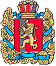 ШАПКИНСКИЙ СЕЛЬСКИЙ СОВЕТ ДЕПУТАТОВЕНИСЕЙСКОГО РАЙОНА                                                       КРАСНОЯРСКОГО КРАЯ                    	                   РЕШЕНИЕ         25.12.2020г.		                         п. Шапкино	            	                №14-69рО внесении изменений в Решение Шапкинскогосельского Совета депутатов от 06.12.2019 №4-14р«О бюджете Шапкинского сельсовета на 2020 годи плановый период 2021-2022 годов»На основании Федерального закона №171 – ФЗ, в соответствии с Уставом Шапкинского сельсовета, Шапкинский сельский Совет депутатов РЕШИЛ:Внести в решение Шапкинского сельского Совета депутатов от 06.12.2019 №4-14р«О бюджете Шапкинского сельсовета на 2020 год и плановый период 2021-2022 годов» следующие изменения и дополнения:Приложение № 1 Решения Шапкинского сельского Совета депутатов от 06.12.2019 №4-14р «О бюджете Шапкинского сельсовета на 2020 год и плановый период 2021-2022 годов» изложить в следующей редакции согласно приложения №1 к настоящему решению.Приложение №3 Решения Шапкинского сельского Совета депутатов от 06.12.2019 №4-14р «О бюджете Шапкинского сельсовета на 2020 год и плановый период 2021-2022 годов» изложить в следующей редакции согласно приложения №3 к настоящему решению. Приложение №4 Решения Шапкинского сельского Совета депутатов от 06.12.2019 №4-14р «О бюджете Шапкинского сельсовета на 2020 год и плановый период 2021-2022 годов» изложить в следующей редакции согласно приложения №4 к настоящему решению.Приложение №5 Решения Шапкинского сельского Совета депутатов от 06.12.2019 №4-14р «О бюджете Шапкинского сельсовета на 2020 год и плановый период 2021-2022 годов» изложить в следующей редакции согласно приложения №5 к настоящему решению.Приложение №6 Решения Шапкинского сельского Совета депутатов от 06.12.2019 №4-14р «О бюджете Шапкинского сельсовета на 2020 год и плановый период 2021-2022 годов» изложить в следующей редакции согласно приложения №6 к настоящему решению.Контроль за исполнением настоящего решения оставляю за собой. Настоящее решение вступает в силу со дня официального опубликования в газете «Шапкинский вестник» и подлежит размещению на официальном интернет-сайте администрации Шапкинского сельсовета.Председатель Шапкинского                                        Глава Шапкинского сельсоветасельского Совета депутатов                                                                                         А.В. Наконечный                                                                    Л.И. ЗагитоваПриложение 1к решению Шапкинского Совета депутатов к решению Шапкинского Совета депутатов к решению Шапкинского Совета депутатов "О бюджете Шапкинского сельсовета на 2019 год"О бюджете Шапкинского сельсовета на 2019 год20и плановый период 2020-2021 годов"и плановый период 2020-2021 годов"25.12.2020г   №14-69р Источники внутреннего финансирования дефицита                                                                               бюджета поселения  на 2020 год и плановый период 2021 - 2022годов Источники внутреннего финансирования дефицита                                                                               бюджета поселения  на 2020 год и плановый период 2021 - 2022годов Источники внутреннего финансирования дефицита                                                                               бюджета поселения  на 2020 год и плановый период 2021 - 2022годов Источники внутреннего финансирования дефицита                                                                               бюджета поселения  на 2020 год и плановый период 2021 - 2022годов( тыс.рублей)№ строкиКод Наименование показателяСуммаСуммаСумма2020год2021 год2022 год12341067 01 05 00 00 00 0000 000Изменение остатков средств на счетах по учету средств бюджета85,60,00,02067 01 05 00 00 00 0000 500Увеличение остатков средств бюджетов -12057,9-8230,1-8264,43067 01 05 02 00 00 0000 500Увеличение прочих остатков средств бюджетов -12057,9-8230,1-8264,44067 01 05 02 01 00 0000 510Увеличение прочих остатков денежных средств бюджетов -12057,9-8230,1-8264,45067 01 05 02 01 10 0000 510Увеличение прочих остатков денежных средств бюджетов поселений-12057,9-8230,1-8264,46067 01 05 00 00 00 0000 600Уменьшение остатков средств бюджетов 12143,58230,18264,47067 01 05 02 00 00 0000 600Уменьшение прочих остатков средств бюджетов 12143,58230,18264,48067 01 05 02 01 00 0000 610Уменьшение прочих остатков денежных средств бюджетов 12143,58230,18264,49067 01 05 02 01 10 0000 610Уменьшение прочих остатков денежных средств местных бюджетов 12143,58230,18264,4ВСЕГО:85,60,00,0Приложение 3Приложение 3Приложение 3Приложение 3к решению Шапкинского Совета депутатов к решению Шапкинского Совета депутатов к решению Шапкинского Совета депутатов к решению Шапкинского Совета депутатов "О бюджете Шапкинского сельсовета на 2020 год"О бюджете Шапкинского сельсовета на 2020 год"О бюджете Шапкинского сельсовета на 2020 год"О бюджете Шапкинского сельсовета на 2020 годи плановый период 2021-2022 годов"и плановый период 2021-2022 годов"и плановый период 2021-2022 годов"и плановый период 2021-2022 годов"25.12.2020   г.   №14-69р25.12.2020   г.   №14-69р25.12.2020   г.   №14-69р25.12.2020   г.   №14-69рДоходы бюджета поселения на 2020 год и плановый период 2021 - 2022 годовДоходы бюджета поселения на 2020 год и плановый период 2021 - 2022 годовДоходы бюджета поселения на 2020 год и плановый период 2021 - 2022 годовДоходы бюджета поселения на 2020 год и плановый период 2021 - 2022 годовДоходы бюджета поселения на 2020 год и плановый период 2021 - 2022 годовДоходы бюджета поселения на 2020 год и плановый период 2021 - 2022 годовДоходы бюджета поселения на 2020 год и плановый период 2021 - 2022 годовДоходы бюджета поселения на 2020 год и плановый период 2021 - 2022 годовДоходы бюджета поселения на 2020 год и плановый период 2021 - 2022 годовДоходы бюджета поселения на 2020 год и плановый период 2021 - 2022 годовДоходы бюджета поселения на 2020 год и плановый период 2021 - 2022 годовДоходы бюджета поселения на 2020 год и плановый период 2021 - 2022 годовДоходы бюджета поселения на 2020 год и плановый период 2021 - 2022 годовДоходы бюджета поселения на 2020 год и плановый период 2021 - 2022 годовДоходы бюджета поселения на 2020 год и плановый период 2021 - 2022 годовДоходы бюджета поселения на 2020 год и плановый период 2021 - 2022 годовДоходы бюджета поселения на 2020 год и плановый период 2021 - 2022 годовДоходы бюджета поселения на 2020 год и плановый период 2021 - 2022 годовДоходы бюджета поселения на 2020 год и плановый период 2021 - 2022 годовДоходы бюджета поселения на 2020 год и плановый период 2021 - 2022 годовДоходы бюджета поселения на 2020 год и плановый период 2021 - 2022 годовДоходы бюджета поселения на 2020 год и плановый период 2021 - 2022 годовДоходы бюджета поселения на 2020 год и плановый период 2021 - 2022 годовДоходы бюджета поселения на 2020 год и плановый период 2021 - 2022 годовДоходы бюджета поселения на 2020 год и плановый период 2021 - 2022 годовДоходы бюджета поселения на 2020 год и плановый период 2021 - 2022 годовДоходы бюджета поселения на 2020 год и плановый период 2021 - 2022 годовДоходы бюджета поселения на 2020 год и плановый период 2021 - 2022 годовДоходы бюджета поселения на 2020 год и плановый период 2021 - 2022 годовДоходы бюджета поселения на 2020 год и плановый период 2021 - 2022 годовДоходы бюджета поселения на 2020 год и плановый период 2021 - 2022 годовДоходы бюджета поселения на 2020 год и плановый период 2021 - 2022 годовДоходы бюджета поселения на 2020 год и плановый период 2021 - 2022 годовДоходы бюджета поселения на 2020 год и плановый период 2021 - 2022 годов( тыс.рублей)( тыс.рублей)№ строкиКод бюджетной классификацииКод бюджетной классификацииКод бюджетной классификацииКод бюджетной классификацииКод бюджетной классификацииКод бюджетной классификацииКод бюджетной классификацииКод бюджетной классификацииКод бюджетной классификацииКод бюджетной классификацииНаименование групп, подгрупп, статей, подстатей, элементов, подвидов доходов, кодов классификации операций сектора государственного управления, относящихся к  доходам бюджетовНаименование групп, подгрупп, статей, подстатей, элементов, подвидов доходов, кодов классификации операций сектора государственного управления, относящихся к  доходам бюджетовНаименование групп, подгрупп, статей, подстатей, элементов, подвидов доходов, кодов классификации операций сектора государственного управления, относящихся к  доходам бюджетовНаименование групп, подгрупп, статей, подстатей, элементов, подвидов доходов, кодов классификации операций сектора государственного управления, относящихся к  доходам бюджетовДоходы местного бюджета на 2020 годДоходы местного бюджета на 2020 годДоходы местного бюджета на 2021 годДоходы местного бюджета на 2022 год№ строки Главный                                                                                                                                                                                                                                                                                                                                       администратор доходов бюджета Главный                                                                                                                                                                                                                                                                                                                                       администратор доходов бюджетаВид доходовВид доходовВид доходовВид доходовВид доходовПодвид доходовСтатья (подстатья)                                                                                                                                                                                                                                                                                                                                           классификации операций сектора государственного управления, относящихся к доходам бюджетовСтатья (подстатья)                                                                                                                                                                                                                                                                                                                                           классификации операций сектора государственного управления, относящихся к доходам бюджетовНаименование групп, подгрупп, статей, подстатей, элементов, подвидов доходов, кодов классификации операций сектора государственного управления, относящихся к  доходам бюджетовНаименование групп, подгрупп, статей, подстатей, элементов, подвидов доходов, кодов классификации операций сектора государственного управления, относящихся к  доходам бюджетовНаименование групп, подгрупп, статей, подстатей, элементов, подвидов доходов, кодов классификации операций сектора государственного управления, относящихся к  доходам бюджетовНаименование групп, подгрупп, статей, подстатей, элементов, подвидов доходов, кодов классификации операций сектора государственного управления, относящихся к  доходам бюджетовДоходы местного бюджета на 2020 годДоходы местного бюджета на 2020 годДоходы местного бюджета на 2021 годДоходы местного бюджета на 2022 год№ строки Главный                                                                                                                                                                                                                                                                                                                                       администратор доходов бюджета Главный                                                                                                                                                                                                                                                                                                                                       администратор доходов бюджета ГруппаПодгруппаСтатьяПодстатьяЭлементПодвид доходовСтатья (подстатья)                                                                                                                                                                                                                                                                                                                                           классификации операций сектора государственного управления, относящихся к доходам бюджетовСтатья (подстатья)                                                                                                                                                                                                                                                                                                                                           классификации операций сектора государственного управления, относящихся к доходам бюджетовНаименование групп, подгрупп, статей, подстатей, элементов, подвидов доходов, кодов классификации операций сектора государственного управления, относящихся к  доходам бюджетовНаименование групп, подгрупп, статей, подстатей, элементов, подвидов доходов, кодов классификации операций сектора государственного управления, относящихся к  доходам бюджетовНаименование групп, подгрупп, статей, подстатей, элементов, подвидов доходов, кодов классификации операций сектора государственного управления, относящихся к  доходам бюджетовНаименование групп, подгрупп, статей, подстатей, элементов, подвидов доходов, кодов классификации операций сектора государственного управления, относящихся к  доходам бюджетовДоходы местного бюджета на 2020 годДоходы местного бюджета на 2020 годДоходы местного бюджета на 2021 годДоходы местного бюджета на 2022 год122345678991010101011111213218218210000000000000000000НАЛОГОВЫЕ И НЕНАЛОГОВЫЕ ДОХОДЫНАЛОГОВЫЕ И НЕНАЛОГОВЫЕ ДОХОДЫНАЛОГОВЫЕ И НЕНАЛОГОВЫЕ ДОХОДЫНАЛОГОВЫЕ И НЕНАЛОГОВЫЕ ДОХОДЫ949,0949,0300,0307,6318218210100000000000000000НАЛОГИ  НА  ПРИБЫЛЬ, ДОХОДЫНАЛОГИ  НА  ПРИБЫЛЬ, ДОХОДЫНАЛОГИ  НА  ПРИБЫЛЬ, ДОХОДЫНАЛОГИ  НА  ПРИБЫЛЬ, ДОХОДЫ99,599,599,2103,1418218210102000010000110110Налог на доходы физических лицНалог на доходы физических лицНалог на доходы физических лицНалог на доходы физических лиц99,599,599,2103,1518218210102010010000110110Налог на доходы физических лиц с доходов, источником которых является налоговый агент, за исключением доходов, в отношении которых исчисление и уплата налога осуществляются в соответствии со статьями 227, 227.1 и 228 Налогового кодекса Российской ФедерацииНалог на доходы физических лиц с доходов, источником которых является налоговый агент, за исключением доходов, в отношении которых исчисление и уплата налога осуществляются в соответствии со статьями 227, 227.1 и 228 Налогового кодекса Российской ФедерацииНалог на доходы физических лиц с доходов, источником которых является налоговый агент, за исключением доходов, в отношении которых исчисление и уплата налога осуществляются в соответствии со статьями 227, 227.1 и 228 Налогового кодекса Российской ФедерацииНалог на доходы физических лиц с доходов, источником которых является налоговый агент, за исключением доходов, в отношении которых исчисление и уплата налога осуществляются в соответствии со статьями 227, 227.1 и 228 Налогового кодекса Российской Федерации99,099,098,2102,1618218210102030010000110110Налог на доходы физических лиц с доходов, полученных физическими лицами в соответствии со статьей 228 Налогового Кодекса Российской ФедерацииНалог на доходы физических лиц с доходов, полученных физическими лицами в соответствии со статьей 228 Налогового Кодекса Российской ФедерацииНалог на доходы физических лиц с доходов, полученных физическими лицами в соответствии со статьей 228 Налогового Кодекса Российской ФедерацииНалог на доходы физических лиц с доходов, полученных физическими лицами в соответствии со статьей 228 Налогового Кодекса Российской Федерации0,50,51,01,0710010010300000000000110110НАЛОГИ НА ТОВАРЫ (РАБОТЫ, УСЛУГИ), РЕАЛИЗУЕМЫЕ НА ТЕРРИТОРИИ РОССИЙСКОЙ ФЕДЕРАЦИИНАЛОГИ НА ТОВАРЫ (РАБОТЫ, УСЛУГИ), РЕАЛИЗУЕМЫЕ НА ТЕРРИТОРИИ РОССИЙСКОЙ ФЕДЕРАЦИИНАЛОГИ НА ТОВАРЫ (РАБОТЫ, УСЛУГИ), РЕАЛИЗУЕМЫЕ НА ТЕРРИТОРИИ РОССИЙСКОЙ ФЕДЕРАЦИИНАЛОГИ НА ТОВАРЫ (РАБОТЫ, УСЛУГИ), РЕАЛИЗУЕМЫЕ НА ТЕРРИТОРИИ РОССИЙСКОЙ ФЕДЕРАЦИИ73,573,576,179,4810010010302000010000110110Акцизы по подакцизным товарам (продукции), производимым на территории Российской ФедерацииАкцизы по подакцизным товарам (продукции), производимым на территории Российской ФедерацииАкцизы по подакцизным товарам (продукции), производимым на территории Российской ФедерацииАкцизы по подакцизным товарам (продукции), производимым на территории Российской Федерации73,573,576,179,4910010010302230010000110110Доходы от уплаты акцизов на дизельное топливо, подлежащие распределению между бюджетами субъектов Российской Федерации и местными бюджетами с учетом установленных дифференцированных нормативов отчислений в местные бюджетыДоходы от уплаты акцизов на дизельное топливо, подлежащие распределению между бюджетами субъектов Российской Федерации и местными бюджетами с учетом установленных дифференцированных нормативов отчислений в местные бюджетыДоходы от уплаты акцизов на дизельное топливо, подлежащие распределению между бюджетами субъектов Российской Федерации и местными бюджетами с учетом установленных дифференцированных нормативов отчислений в местные бюджетыДоходы от уплаты акцизов на дизельное топливо, подлежащие распределению между бюджетами субъектов Российской Федерации и местными бюджетами с учетом установленных дифференцированных нормативов отчислений в местные бюджеты33,733,735,136,51010010010302231010000110110Доходы от уплаты акцизов на дизельное топливо, подлежащие распределению между бюджетами субъектов Российской Федерации и местными бюджетами с учетом установленных дифференцированных нормативов отчислений в местные бюджеты (по нормативам, установленным Федеральным законом о федеральном бюджете в целях формирования дорожных фондов субъектов Российской Федерации)Доходы от уплаты акцизов на дизельное топливо, подлежащие распределению между бюджетами субъектов Российской Федерации и местными бюджетами с учетом установленных дифференцированных нормативов отчислений в местные бюджеты (по нормативам, установленным Федеральным законом о федеральном бюджете в целях формирования дорожных фондов субъектов Российской Федерации)Доходы от уплаты акцизов на дизельное топливо, подлежащие распределению между бюджетами субъектов Российской Федерации и местными бюджетами с учетом установленных дифференцированных нормативов отчислений в местные бюджеты (по нормативам, установленным Федеральным законом о федеральном бюджете в целях формирования дорожных фондов субъектов Российской Федерации)Доходы от уплаты акцизов на дизельное топливо, подлежащие распределению между бюджетами субъектов Российской Федерации и местными бюджетами с учетом установленных дифференцированных нормативов отчислений в местные бюджеты (по нормативам, установленным Федеральным законом о федеральном бюджете в целях формирования дорожных фондов субъектов Российской Федерации)33,733,735,136,51110010010302240010000110110Доходы от уплаты акцизов на моторные масла для дизельных и (или) карбюраторных (инжекторных) двигателей, подлежащие распределению между бюджетами субъектов Российской Федерации и местными бюджетами с учетом установленных дифференцированных нормативов отчислений в местные бюджетыДоходы от уплаты акцизов на моторные масла для дизельных и (или) карбюраторных (инжекторных) двигателей, подлежащие распределению между бюджетами субъектов Российской Федерации и местными бюджетами с учетом установленных дифференцированных нормативов отчислений в местные бюджетыДоходы от уплаты акцизов на моторные масла для дизельных и (или) карбюраторных (инжекторных) двигателей, подлежащие распределению между бюджетами субъектов Российской Федерации и местными бюджетами с учетом установленных дифференцированных нормативов отчислений в местные бюджетыДоходы от уплаты акцизов на моторные масла для дизельных и (или) карбюраторных (инжекторных) двигателей, подлежащие распределению между бюджетами субъектов Российской Федерации и местными бюджетами с учетом установленных дифференцированных нормативов отчислений в местные бюджеты0,20,20,20,21210010010302241010000110110Доходы от уплаты акцизов на моторные масла для дизельных и (или) карбюраторных (инжекторных) двигателей, подлежащие распределению между бюджетами субъектов Российской Федерации и местными бюджетами с учетом установленных дифференцированных нормативов отчислений в местные бюджеты (по нормативам, установленным Федеральным законом о федеральном бюджете в целях формирования дорожных фондов субъектов Российской Федерации)Доходы от уплаты акцизов на моторные масла для дизельных и (или) карбюраторных (инжекторных) двигателей, подлежащие распределению между бюджетами субъектов Российской Федерации и местными бюджетами с учетом установленных дифференцированных нормативов отчислений в местные бюджеты (по нормативам, установленным Федеральным законом о федеральном бюджете в целях формирования дорожных фондов субъектов Российской Федерации)Доходы от уплаты акцизов на моторные масла для дизельных и (или) карбюраторных (инжекторных) двигателей, подлежащие распределению между бюджетами субъектов Российской Федерации и местными бюджетами с учетом установленных дифференцированных нормативов отчислений в местные бюджеты (по нормативам, установленным Федеральным законом о федеральном бюджете в целях формирования дорожных фондов субъектов Российской Федерации)Доходы от уплаты акцизов на моторные масла для дизельных и (или) карбюраторных (инжекторных) двигателей, подлежащие распределению между бюджетами субъектов Российской Федерации и местными бюджетами с учетом установленных дифференцированных нормативов отчислений в местные бюджеты (по нормативам, установленным Федеральным законом о федеральном бюджете в целях формирования дорожных фондов субъектов Российской Федерации)0,20,20,20,21310010010302250010000110110Доходы от уплаты акцизов на автомобильный бензин,  подлежащие распределению между бюджетами субъектов Российской Федерации и местными бюджетами с учетом установленных дифференцированных нормативов отчислений в местные бюджеты Доходы от уплаты акцизов на автомобильный бензин,  подлежащие распределению между бюджетами субъектов Российской Федерации и местными бюджетами с учетом установленных дифференцированных нормативов отчислений в местные бюджеты Доходы от уплаты акцизов на автомобильный бензин,  подлежащие распределению между бюджетами субъектов Российской Федерации и местными бюджетами с учетом установленных дифференцированных нормативов отчислений в местные бюджеты Доходы от уплаты акцизов на автомобильный бензин,  подлежащие распределению между бюджетами субъектов Российской Федерации и местными бюджетами с учетом установленных дифференцированных нормативов отчислений в местные бюджеты 44,044,045,747,31410010010302251010000110110Доходы от уплаты акцизов на автомобильный бензин,  подлежащие распределению между бюджетами субъектов Российской Федерации и местными бюджетами с учетом установленных дифференцированных нормативов отчислений в местные бюджеты  (по нормативам, установленным Федеральным законом о федеральном бюджете в целях формирования дорожных фондов субъектов Российской Федерации)Доходы от уплаты акцизов на автомобильный бензин,  подлежащие распределению между бюджетами субъектов Российской Федерации и местными бюджетами с учетом установленных дифференцированных нормативов отчислений в местные бюджеты  (по нормативам, установленным Федеральным законом о федеральном бюджете в целях формирования дорожных фондов субъектов Российской Федерации)Доходы от уплаты акцизов на автомобильный бензин,  подлежащие распределению между бюджетами субъектов Российской Федерации и местными бюджетами с учетом установленных дифференцированных нормативов отчислений в местные бюджеты  (по нормативам, установленным Федеральным законом о федеральном бюджете в целях формирования дорожных фондов субъектов Российской Федерации)Доходы от уплаты акцизов на автомобильный бензин,  подлежащие распределению между бюджетами субъектов Российской Федерации и местными бюджетами с учетом установленных дифференцированных нормативов отчислений в местные бюджеты  (по нормативам, установленным Федеральным законом о федеральном бюджете в целях формирования дорожных фондов субъектов Российской Федерации)44,044,045,747,31510010010302260010000110110Доходы от уплаты акцизов на прямогонный бензин,  подлежащие распределению между бюджетами субъектов Российской Федерации и местными бюджетами с учетом установленных дифференцированных нормативов отчислений в местные бюджетыДоходы от уплаты акцизов на прямогонный бензин,  подлежащие распределению между бюджетами субъектов Российской Федерации и местными бюджетами с учетом установленных дифференцированных нормативов отчислений в местные бюджетыДоходы от уплаты акцизов на прямогонный бензин,  подлежащие распределению между бюджетами субъектов Российской Федерации и местными бюджетами с учетом установленных дифференцированных нормативов отчислений в местные бюджетыДоходы от уплаты акцизов на прямогонный бензин,  подлежащие распределению между бюджетами субъектов Российской Федерации и местными бюджетами с учетом установленных дифференцированных нормативов отчислений в местные бюджеты-4,4-4,4-4,9-4,61610010010302261010000110110Доходы от уплаты акцизов на прямогонный бензин,  подлежащие распределению между бюджетами субъектов Российской Федерации и местными бюджетами с учетом установленных дифференцированных нормативов отчислений в местные бюджеты (по нормативам, установленным Федеральным законом о федеральном бюджете в целях формирования дорожных фондов субъектов Российской Федерации)Доходы от уплаты акцизов на прямогонный бензин,  подлежащие распределению между бюджетами субъектов Российской Федерации и местными бюджетами с учетом установленных дифференцированных нормативов отчислений в местные бюджеты (по нормативам, установленным Федеральным законом о федеральном бюджете в целях формирования дорожных фондов субъектов Российской Федерации)Доходы от уплаты акцизов на прямогонный бензин,  подлежащие распределению между бюджетами субъектов Российской Федерации и местными бюджетами с учетом установленных дифференцированных нормативов отчислений в местные бюджеты (по нормативам, установленным Федеральным законом о федеральном бюджете в целях формирования дорожных фондов субъектов Российской Федерации)Доходы от уплаты акцизов на прямогонный бензин,  подлежащие распределению между бюджетами субъектов Российской Федерации и местными бюджетами с учетом установленных дифференцированных нормативов отчислений в местные бюджеты (по нормативам, установленным Федеральным законом о федеральном бюджете в целях формирования дорожных фондов субъектов Российской Федерации)-4,4-4,4-4,9-4,6171821821060000000000000000000НАЛОГИ НА ИМУЩЕСТВОНАЛОГИ НА ИМУЩЕСТВОНАЛОГИ НА ИМУЩЕСТВОНАЛОГИ НА ИМУЩЕСТВО85,585,594,394,31818218210601000000000110110Налог на имущество физических лицНалог на имущество физических лицНалог на имущество физических лицНалог на имущество физических лиц77,577,588,688,61918218210601030100000110110Налог на имущество физических лиц, взимаемый по ставкам, применяемым к объектам налогообложения, расположенным в границах сельских поселенийНалог на имущество физических лиц, взимаемый по ставкам, применяемым к объектам налогообложения, расположенным в границах сельских поселенийНалог на имущество физических лиц, взимаемый по ставкам, применяемым к объектам налогообложения, расположенным в границах сельских поселенийНалог на имущество физических лиц, взимаемый по ставкам, применяемым к объектам налогообложения, расположенным в границах сельских поселений77,577,588,688,62018218210606000000000110110Земельный налогЗемельный налогЗемельный налогЗемельный налог8,08,05,75,72118218210606030000000110110Земельный налог с организацийЗемельный налог с организацийЗемельный налог с организацийЗемельный налог с организаций0,00,00,71,02218218210606033100000110110Земельный налог с организаций, обладающих земельным участком, расположенным в границах сельских поселений Земельный налог с организаций, обладающих земельным участком, расположенным в границах сельских поселений Земельный налог с организаций, обладающих земельным участком, расположенным в границах сельских поселений Земельный налог с организаций, обладающих земельным участком, расположенным в границах сельских поселений 0,00,00,70,72318218210606040000000110110Земельный налог с физических лицЗемельный налог с физических лицЗемельный налог с физических лицЗемельный налог с физических лиц8,08,05,05,02418218210606043100000110110Земельный налог с физических лиц, обладающих земельным участком, расположенным в границах сельских поселений Земельный налог с физических лиц, обладающих земельным участком, расположенным в границах сельских поселений Земельный налог с физических лиц, обладающих земельным участком, расположенным в границах сельских поселений Земельный налог с физических лиц, обладающих земельным участком, расположенным в границах сельских поселений 8,08,05,05,02506706710800000000000000000ГОСУДАРСТВЕННАЯ  ПОШЛИНАГОСУДАРСТВЕННАЯ  ПОШЛИНАГОСУДАРСТВЕННАЯ  ПОШЛИНАГОСУДАРСТВЕННАЯ  ПОШЛИНА25,025,020,020,02606706710804000010000110110Государственная пошлина за совершение нотариальных действий (за исключением действий, совершаемых консульскими учреждениями Российской Федерации)Государственная пошлина за совершение нотариальных действий (за исключением действий, совершаемых консульскими учреждениями Российской Федерации)Государственная пошлина за совершение нотариальных действий (за исключением действий, совершаемых консульскими учреждениями Российской Федерации)Государственная пошлина за совершение нотариальных действий (за исключением действий, совершаемых консульскими учреждениями Российской Федерации)25,025,020,020,02706706710804020010000110110Государственная пошлина за совершение нотариальных действий должностными лицами органов местного самоуправления, уполномоченными в соответствии с законодательными актами Российской Федерации на совершение нотариальных действийГосударственная пошлина за совершение нотариальных действий должностными лицами органов местного самоуправления, уполномоченными в соответствии с законодательными актами Российской Федерации на совершение нотариальных действийГосударственная пошлина за совершение нотариальных действий должностными лицами органов местного самоуправления, уполномоченными в соответствии с законодательными актами Российской Федерации на совершение нотариальных действийГосударственная пошлина за совершение нотариальных действий должностными лицами органов местного самоуправления, уполномоченными в соответствии с законодательными актами Российской Федерации на совершение нотариальных действий25,025,020,020,02806706711100000000000000000ДОХОДЫ ОТ ИСПОЛЬЗОВАНИЯ ИМУЩЕСТВА , НАХОДЯЩЕГОСЯ  В ГОСУДАРСТВЕННОЙ И МУНИЦИПАЛЬНОЙ СОБСТВЕННОСТИДОХОДЫ ОТ ИСПОЛЬЗОВАНИЯ ИМУЩЕСТВА , НАХОДЯЩЕГОСЯ  В ГОСУДАРСТВЕННОЙ И МУНИЦИПАЛЬНОЙ СОБСТВЕННОСТИДОХОДЫ ОТ ИСПОЛЬЗОВАНИЯ ИМУЩЕСТВА , НАХОДЯЩЕГОСЯ  В ГОСУДАРСТВЕННОЙ И МУНИЦИПАЛЬНОЙ СОБСТВЕННОСТИДОХОДЫ ОТ ИСПОЛЬЗОВАНИЯ ИМУЩЕСТВА , НАХОДЯЩЕГОСЯ  В ГОСУДАРСТВЕННОЙ И МУНИЦИПАЛЬНОЙ СОБСТВЕННОСТИ321,5321,510,410,82906706711105070000000120120Доходы от сдачи в аренду имущества, составляющего государственную (муниципальную) казну (за исключением земельных участков)Доходы от сдачи в аренду имущества, составляющего государственную (муниципальную) казну (за исключением земельных участков)Доходы от сдачи в аренду имущества, составляющего государственную (муниципальную) казну (за исключением земельных участков)Доходы от сдачи в аренду имущества, составляющего государственную (муниципальную) казну (за исключением земельных участков)321,5321,510,410,83006706711105075100000120120Доходы от сдачи в аренду имущества, составляющего казну сельских поселений (за исключением земельных участков)Доходы от сдачи в аренду имущества, составляющего казну сельских поселений (за исключением земельных участков)Доходы от сдачи в аренду имущества, составляющего казну сельских поселений (за исключением земельных участков)Доходы от сдачи в аренду имущества, составляющего казну сельских поселений (за исключением земельных участков)321,5321,510,410,83106706711300000000000000000ДОХОДЫ ОТ ОКАЗАНИЯ ПЛАТНЫХ УСЛУГ И
КОМПЕНСАЦИИ ЗАТРАТ ГОСУДАРСТВАДОХОДЫ ОТ ОКАЗАНИЯ ПЛАТНЫХ УСЛУГ И
КОМПЕНСАЦИИ ЗАТРАТ ГОСУДАРСТВАДОХОДЫ ОТ ОКАЗАНИЯ ПЛАТНЫХ УСЛУГ И
КОМПЕНСАЦИИ ЗАТРАТ ГОСУДАРСТВАДОХОДЫ ОТ ОКАЗАНИЯ ПЛАТНЫХ УСЛУГ И
КОМПЕНСАЦИИ ЗАТРАТ ГОСУДАРСТВА344,0344,00,00,03206706711302990000000130130Прочие доходы от компенсации затрат государстваПрочие доходы от компенсации затрат государстваПрочие доходы от компенсации затрат государстваПрочие доходы от компенсации затрат государства344,0344,00,00,03306706711302995100000130130Прочие доходы от компенсации затрат бюджетов сельских поселенийПрочие доходы от компенсации затрат бюджетов сельских поселенийПрочие доходы от компенсации затрат бюджетов сельских поселенийПрочие доходы от компенсации затрат бюджетов сельских поселений344,0344,00,00,03406706720000000000000000000БЕЗВОЗМЕЗДНЫЕ  ПОСТУПЛЕНИЯ   БЕЗВОЗМЕЗДНЫЕ  ПОСТУПЛЕНИЯ   БЕЗВОЗМЕЗДНЫЕ  ПОСТУПЛЕНИЯ   БЕЗВОЗМЕЗДНЫЕ  ПОСТУПЛЕНИЯ   11 108,911 108,97 930,17 956,33506706720200000000000000000БЕЗВОЗМЕЗДНЫЕ  ПОСТУПЛЕНИЯ  ОТ  ДРУГИХ  БЮДЖЕТОВ  БЮДЖЕТНОЙ  СИСТЕМЫ  РОССИЙСКОЙ  ФЕДЕРАЦИИ  БЕЗВОЗМЕЗДНЫЕ  ПОСТУПЛЕНИЯ  ОТ  ДРУГИХ  БЮДЖЕТОВ  БЮДЖЕТНОЙ  СИСТЕМЫ  РОССИЙСКОЙ  ФЕДЕРАЦИИ  БЕЗВОЗМЕЗДНЫЕ  ПОСТУПЛЕНИЯ  ОТ  ДРУГИХ  БЮДЖЕТОВ  БЮДЖЕТНОЙ  СИСТЕМЫ  РОССИЙСКОЙ  ФЕДЕРАЦИИ  БЕЗВОЗМЕЗДНЫЕ  ПОСТУПЛЕНИЯ  ОТ  ДРУГИХ  БЮДЖЕТОВ  БЮДЖЕТНОЙ  СИСТЕМЫ  РОССИЙСКОЙ  ФЕДЕРАЦИИ  11 105,911 105,97 930,17 956,33606706720210000000000150150Дотации бюджетам бюджетной системы Российской Федерации Дотации бюджетам бюджетной системы Российской Федерации Дотации бюджетам бюджетной системы Российской Федерации Дотации бюджетам бюджетной системы Российской Федерации 2 996,32 996,32314,52314,53706706720215001000000150150Дотации  на выравнивание бюджетной обеспеченностиДотации  на выравнивание бюджетной обеспеченностиДотации  на выравнивание бюджетной обеспеченностиДотации  на выравнивание бюджетной обеспеченности2 996,32 996,32314,52314,53806706720240000000000150150Иные межбюджетные трансфертыИные межбюджетные трансфертыИные межбюджетные трансфертыИные межбюджетные трансферты5 325,15 325,15301,55296,53906706720249999000000150150Прочие межбюджетные трансферты, передавемые бюджетамПрочие межбюджетные трансферты, передавемые бюджетамПрочие межбюджетные трансферты, передавемые бюджетамПрочие межбюджетные трансферты, передавемые бюджетам5 325,15 325,15301,55296,54006706720235118100000150150Субвенции бюджетам на осуществление первичного воинского учета на территориях, где отсутствуют военные комиссариатыСубвенции бюджетам на осуществление первичного воинского учета на территориях, где отсутствуют военные комиссариатыСубвенции бюджетам на осуществление первичного воинского учета на территориях, где отсутствуют военные комиссариатыСубвенции бюджетам на осуществление первичного воинского учета на территориях, где отсутствуют военные комиссариаты102,4102,496,2994106706720230024000000150150Субвенции местным бюджетам на выполнение передаваемых полномочий субъектов Российской ФедерацииСубвенции местным бюджетам на выполнение передаваемых полномочий субъектов Российской ФедерацииСубвенции местным бюджетам на выполнение передаваемых полномочий субъектов Российской ФедерацииСубвенции местным бюджетам на выполнение передаваемых полномочий субъектов Российской Федерации3,23,22,92,94206706720230024100000150150Субвенции бюджетам сельских поселений на выполнение передаваемых полномочий субъектов Российской ФедерацииСубвенции бюджетам сельских поселений на выполнение передаваемых полномочий субъектов Российской ФедерацииСубвенции бюджетам сельских поселений на выполнение передаваемых полномочий субъектов Российской ФедерацииСубвенции бюджетам сельских поселений на выполнение передаваемых полномочий субъектов Российской Федерации3,23,22,92,94306706720229999107508150150Прочие субсидии бюджетам сельских поселений (на содержание автомобильных дорог общего пользования местного значения за счет средств дорожного фонда Красноярского краяПрочие субсидии бюджетам сельских поселений (на содержание автомобильных дорог общего пользования местного значения за счет средств дорожного фонда Красноярского краяПрочие субсидии бюджетам сельских поселений (на содержание автомобильных дорог общего пользования местного значения за счет средств дорожного фонда Красноярского краяПрочие субсидии бюджетам сельских поселений (на содержание автомобильных дорог общего пользования местного значения за счет средств дорожного фонда Красноярского края146,8146,8152180,44406706720229999101035150150Прочие субсидии бюджетам сельских  поселений
 (на частичное финансирование (возмещение) расходов 
на повышение с 1 октября 2020 года размеров оплаты 
труда отдельным категориям работников бюджетной 
сферы Красноярского края по министерству финансов 
Красноярского края)Прочие субсидии бюджетам сельских  поселений
 (на частичное финансирование (возмещение) расходов 
на повышение с 1 октября 2020 года размеров оплаты 
труда отдельным категориям работников бюджетной 
сферы Красноярского края по министерству финансов 
Красноярского края)Прочие субсидии бюджетам сельских  поселений
 (на частичное финансирование (возмещение) расходов 
на повышение с 1 октября 2020 года размеров оплаты 
труда отдельным категориям работников бюджетной 
сферы Красноярского края по министерству финансов 
Красноярского края)Прочие субсидии бюджетам сельских  поселений
 (на частичное финансирование (возмещение) расходов 
на повышение с 1 октября 2020 года размеров оплаты 
труда отдельным категориям работников бюджетной 
сферы Красноярского края по министерству финансов 
Красноярского края)25,725,7004506706720229999101049150150Прочие субсидии бюджетам сельских поселений (на частичное финансирование (возмещение) расходов на региональные выплаты и выплаты, обеспечивающие уровень заработной платы работников бюджетной сферы не ниже размера минимальной заработной платы (минимального размера оплаты труда), по минестреству финансов Красноярского края)Прочие субсидии бюджетам сельских поселений (на частичное финансирование (возмещение) расходов на региональные выплаты и выплаты, обеспечивающие уровень заработной платы работников бюджетной сферы не ниже размера минимальной заработной платы (минимального размера оплаты труда), по минестреству финансов Красноярского края)Прочие субсидии бюджетам сельских поселений (на частичное финансирование (возмещение) расходов на региональные выплаты и выплаты, обеспечивающие уровень заработной платы работников бюджетной сферы не ниже размера минимальной заработной платы (минимального размера оплаты труда), по минестреству финансов Красноярского края)Прочие субсидии бюджетам сельских поселений (на частичное финансирование (возмещение) расходов на региональные выплаты и выплаты, обеспечивающие уровень заработной платы работников бюджетной сферы не ниже размера минимальной заработной платы (минимального размера оплаты труда), по минестреству финансов Красноярского края)142,3142,3004606706720229999107509150150Прочие субсидии бюджетам сельских поселений (на капитальный ремонт и ремонт автомобильных дорог общего пользования местного значения за счет средств дорожного фонда Красноярского края)Прочие субсидии бюджетам сельских поселений (на капитальный ремонт и ремонт автомобильных дорог общего пользования местного значения за счет средств дорожного фонда Красноярского края)Прочие субсидии бюджетам сельских поселений (на капитальный ремонт и ремонт автомобильных дорог общего пользования местного значения за счет средств дорожного фонда Красноярского края)Прочие субсидии бюджетам сельских поселений (на капитальный ремонт и ремонт автомобильных дорог общего пользования местного значения за счет средств дорожного фонда Красноярского края)1 545,81 545,8004706706720229999101036150150Прочие субсидии бюджетам сельских поселений (на частичное финансирование (возмещение) расходов на повышение с 1 июня 2020 года размеров оплаты труда отдельным категориям работников бюджетной сферы Красноярского края по министреству финансов Красноярского краяПрочие субсидии бюджетам сельских поселений (на частичное финансирование (возмещение) расходов на повышение с 1 июня 2020 года размеров оплаты труда отдельным категориям работников бюджетной сферы Красноярского края по министреству финансов Красноярского краяПрочие субсидии бюджетам сельских поселений (на частичное финансирование (возмещение) расходов на повышение с 1 июня 2020 года размеров оплаты труда отдельным категориям работников бюджетной сферы Красноярского края по министреству финансов Красноярского краяПрочие субсидии бюджетам сельских поселений (на частичное финансирование (возмещение) расходов на повышение с 1 июня 2020 года размеров оплаты труда отдельным категориям работников бюджетной сферы Красноярского края по министреству финансов Красноярского края333,3333,3004806706720229999107741150150Прочие субсидии бюджетам сельских поселений (на реализацию проектов по благоустройству территорий сельских поселений не более 10000 человек, инициированных граждан соответствующего населенного пункта, поселения)Прочие субсидии бюджетам сельских поселений (на реализацию проектов по благоустройству территорий сельских поселений не более 10000 человек, инициированных граждан соответствующего населенного пункта, поселения)Прочие субсидии бюджетам сельских поселений (на реализацию проектов по благоустройству территорий сельских поселений не более 10000 человек, инициированных граждан соответствующего населенного пункта, поселения)Прочие субсидии бюджетам сельских поселений (на реализацию проектов по благоустройству территорий сельских поселений не более 10000 человек, инициированных граждан соответствующего населенного пункта, поселения)440,0440,0004906706720229999107412150150Прочие субсидии бюджетам сельских поселений (на обеспечение первичных мер пожарной безопасности)Прочие субсидии бюджетам сельских поселений (на обеспечение первичных мер пожарной безопасности)Прочие субсидии бюджетам сельских поселений (на обеспечение первичных мер пожарной безопасности)Прочие субсидии бюджетам сельских поселений (на обеспечение первичных мер пожарной безопасности)45,045,063635006706720405099100000150150Прочие безвозмездные поступления от негосударственных организаций в бюджет сельских поселенийПрочие безвозмездные поступления от негосударственных организаций в бюджет сельских поселенийПрочие безвозмездные поступления от негосударственных организаций в бюджет сельских поселенийПрочие безвозмездные поступления от негосударственных организаций в бюджет сельских поселений3,03,000ВСЕГО  ДОХОДОВВСЕГО  ДОХОДОВВСЕГО  ДОХОДОВВСЕГО  ДОХОДОВ12 057,912 057,98230,18264,4Приложение 4к решению Шапкинского Совета депутатов к решению Шапкинского Совета депутатов к решению Шапкинского Совета депутатов к решению Шапкинского Совета депутатов "О бюджете Шапкинского сельсовета на 2020 год"О бюджете Шапкинского сельсовета на 2020 год"О бюджете Шапкинского сельсовета на 2020 год"О бюджете Шапкинского сельсовета на 2020 годи плановый период 2021-2022 годов"и плановый период 2021-2022 годов"25.12.2020 №14-69р25.12.2020 №14-69рРаспределение бюджетных ассигнований по разделам, подразделам  бюджетной классификации расходов бюджетов Российской Федерации на 2020 год и плановый период 2021-2022 годов Распределение бюджетных ассигнований по разделам, подразделам  бюджетной классификации расходов бюджетов Российской Федерации на 2020 год и плановый период 2021-2022 годов Распределение бюджетных ассигнований по разделам, подразделам  бюджетной классификации расходов бюджетов Российской Федерации на 2020 год и плановый период 2021-2022 годов Распределение бюджетных ассигнований по разделам, подразделам  бюджетной классификации расходов бюджетов Российской Федерации на 2020 год и плановый период 2021-2022 годов Распределение бюджетных ассигнований по разделам, подразделам  бюджетной классификации расходов бюджетов Российской Федерации на 2020 год и плановый период 2021-2022 годов Распределение бюджетных ассигнований по разделам, подразделам  бюджетной классификации расходов бюджетов Российской Федерации на 2020 год и плановый период 2021-2022 годов Распределение бюджетных ассигнований по разделам, подразделам  бюджетной классификации расходов бюджетов Российской Федерации на 2020 год и плановый период 2021-2022 годов Распределение бюджетных ассигнований по разделам, подразделам  бюджетной классификации расходов бюджетов Российской Федерации на 2020 год и плановый период 2021-2022 годов Распределение бюджетных ассигнований по разделам, подразделам  бюджетной классификации расходов бюджетов Российской Федерации на 2020 год и плановый период 2021-2022 годов Распределение бюджетных ассигнований по разделам, подразделам  бюджетной классификации расходов бюджетов Российской Федерации на 2020 год и плановый период 2021-2022 годов Распределение бюджетных ассигнований по разделам, подразделам  бюджетной классификации расходов бюджетов Российской Федерации на 2020 год и плановый период 2021-2022 годов Распределение бюджетных ассигнований по разделам, подразделам  бюджетной классификации расходов бюджетов Российской Федерации на 2020 год и плановый период 2021-2022 годов № строки№ строкиНаименования главных распорядителей, получателей бюджетных средств и наименования показателей бюджетной классификацииНаименования главных распорядителей, получателей бюджетных средств и наименования показателей бюджетной классификацииНаименования главных распорядителей, получателей бюджетных средств и наименования показателей бюджетной классификацииНаименования главных распорядителей, получателей бюджетных средств и наименования показателей бюджетной классификацииНаименования главных распорядителей, получателей бюджетных средств и наименования показателей бюджетной классификацииНаименования главных распорядителей, получателей бюджетных средств и наименования показателей бюджетной классификацииНаименования главных распорядителей, получателей бюджетных средств и наименования показателей бюджетной классификацииНаименования главных распорядителей, получателей бюджетных средств и наименования показателей бюджетной классификацииРаздел, под-разделРаздел, под-разделСумма              на  2020 год  (тыс.руб.)Сумма              на  2021 год  (тыс.руб.)Сумма              на  2022 год  (тыс.руб.)Сумма              на  2022 год  (тыс.руб.)№ строки№ строкиНаименования главных распорядителей, получателей бюджетных средств и наименования показателей бюджетной классификацииНаименования главных распорядителей, получателей бюджетных средств и наименования показателей бюджетной классификацииНаименования главных распорядителей, получателей бюджетных средств и наименования показателей бюджетной классификацииНаименования главных распорядителей, получателей бюджетных средств и наименования показателей бюджетной классификацииНаименования главных распорядителей, получателей бюджетных средств и наименования показателей бюджетной классификацииНаименования главных распорядителей, получателей бюджетных средств и наименования показателей бюджетной классификацииНаименования главных распорядителей, получателей бюджетных средств и наименования показателей бюджетной классификацииНаименования главных распорядителей, получателей бюджетных средств и наименования показателей бюджетной классификацииРаздел, под-разделРаздел, под-разделСумма              на  2020 год  (тыс.руб.)Сумма              на  2021 год  (тыс.руб.)Сумма              на  2022 год  (тыс.руб.)Сумма              на  2022 год  (тыс.руб.)112222222233456611ОБЩЕГОСУДАРСТВЕННЫЕ ВОПРОСЫОБЩЕГОСУДАРСТВЕННЫЕ ВОПРОСЫОБЩЕГОСУДАРСТВЕННЫЕ ВОПРОСЫОБЩЕГОСУДАРСТВЕННЫЕ ВОПРОСЫОБЩЕГОСУДАРСТВЕННЫЕ ВОПРОСЫОБЩЕГОСУДАРСТВЕННЫЕ ВОПРОСЫОБЩЕГОСУДАРСТВЕННЫЕ ВОПРОСЫОБЩЕГОСУДАРСТВЕННЫЕ ВОПРОСЫ010001006 028,35 029,95022,75022,722Функционирование высшего должностного лица субъекта Российской Федерации и муниципального образованияФункционирование высшего должностного лица субъекта Российской Федерации и муниципального образованияФункционирование высшего должностного лица субъекта Российской Федерации и муниципального образованияФункционирование высшего должностного лица субъекта Российской Федерации и муниципального образованияФункционирование высшего должностного лица субъекта Российской Федерации и муниципального образованияФункционирование высшего должностного лица субъекта Российской Федерации и муниципального образованияФункционирование высшего должностного лица субъекта Российской Федерации и муниципального образованияФункционирование высшего должностного лица субъекта Российской Федерации и муниципального образования01020102972,4855,6855,6855,633Функционирование Правительства Российской Федерации, высших исполнительных органов государственной власти субъектов Российской Федерации, местных администрацийФункционирование Правительства Российской Федерации, высших исполнительных органов государственной власти субъектов Российской Федерации, местных администрацийФункционирование Правительства Российской Федерации, высших исполнительных органов государственной власти субъектов Российской Федерации, местных администрацийФункционирование Правительства Российской Федерации, высших исполнительных органов государственной власти субъектов Российской Федерации, местных администрацийФункционирование Правительства Российской Федерации, высших исполнительных органов государственной власти субъектов Российской Федерации, местных администрацийФункционирование Правительства Российской Федерации, высших исполнительных органов государственной власти субъектов Российской Федерации, местных администрацийФункционирование Правительства Российской Федерации, высших исполнительных органов государственной власти субъектов Российской Федерации, местных администрацийФункционирование Правительства Российской Федерации, высших исполнительных органов государственной власти субъектов Российской Федерации, местных администраций010401044 983,64 139,94139,94139,944Резервные фондыРезервные фондыРезервные фондыРезервные фондыРезервные фондыРезервные фондыРезервные фондыРезервные фонды0111011110,010,010,010,055Другие общегосударственные вопросыДругие общегосударственные вопросыДругие общегосударственные вопросыДругие общегосударственные вопросыДругие общегосударственные вопросыДругие общегосударственные вопросыДругие общегосударственные вопросыДругие общегосударственные вопросы0113011362,324,417,217,266НАЦИОНАЛЬНАЯ ОБОРОНАНАЦИОНАЛЬНАЯ ОБОРОНАНАЦИОНАЛЬНАЯ ОБОРОНАНАЦИОНАЛЬНАЯ ОБОРОНАНАЦИОНАЛЬНАЯ ОБОРОНАНАЦИОНАЛЬНАЯ ОБОРОНАНАЦИОНАЛЬНАЯ ОБОРОНАНАЦИОНАЛЬНАЯ ОБОРОНА02000200102,496,299,099,077Мобилизационная и вневойсковая подготовкаМобилизационная и вневойсковая подготовкаМобилизационная и вневойсковая подготовкаМобилизационная и вневойсковая подготовкаМобилизационная и вневойсковая подготовкаМобилизационная и вневойсковая подготовкаМобилизационная и вневойсковая подготовкаМобилизационная и вневойсковая подготовка02030203102,496,299,099,088НАЦИОНАЛЬНАЯ БЕЗОПАСНОСТЬ И ПРАВООХРАНИТЕЛЬНАЯ ДЕЯТЕЛЬНОСТЬНАЦИОНАЛЬНАЯ БЕЗОПАСНОСТЬ И ПРАВООХРАНИТЕЛЬНАЯ ДЕЯТЕЛЬНОСТЬНАЦИОНАЛЬНАЯ БЕЗОПАСНОСТЬ И ПРАВООХРАНИТЕЛЬНАЯ ДЕЯТЕЛЬНОСТЬНАЦИОНАЛЬНАЯ БЕЗОПАСНОСТЬ И ПРАВООХРАНИТЕЛЬНАЯ ДЕЯТЕЛЬНОСТЬНАЦИОНАЛЬНАЯ БЕЗОПАСНОСТЬ И ПРАВООХРАНИТЕЛЬНАЯ ДЕЯТЕЛЬНОСТЬНАЦИОНАЛЬНАЯ БЕЗОПАСНОСТЬ И ПРАВООХРАНИТЕЛЬНАЯ ДЕЯТЕЛЬНОСТЬНАЦИОНАЛЬНАЯ БЕЗОПАСНОСТЬ И ПРАВООХРАНИТЕЛЬНАЯ ДЕЯТЕЛЬНОСТЬНАЦИОНАЛЬНАЯ БЕЗОПАСНОСТЬ И ПРАВООХРАНИТЕЛЬНАЯ ДЕЯТЕЛЬНОСТЬ0300030073,764,064,064,099Защита населения и территории от чрезвычайных ситуаций природного и техногенного характера, гражданская оборонаЗащита населения и территории от чрезвычайных ситуаций природного и техногенного характера, гражданская оборонаЗащита населения и территории от чрезвычайных ситуаций природного и техногенного характера, гражданская оборонаЗащита населения и территории от чрезвычайных ситуаций природного и техногенного характера, гражданская оборонаЗащита населения и территории от чрезвычайных ситуаций природного и техногенного характера, гражданская оборонаЗащита населения и территории от чрезвычайных ситуаций природного и техногенного характера, гражданская оборонаЗащита населения и территории от чрезвычайных ситуаций природного и техногенного характера, гражданская оборонаЗащита населения и территории от чрезвычайных ситуаций природного и техногенного характера, гражданская оборона030903091,01,01,01,01111Обеспечение пожарной безопасностиОбеспечение пожарной безопасностиОбеспечение пожарной безопасностиОбеспечение пожарной безопасностиОбеспечение пожарной безопасностиОбеспечение пожарной безопасностиОбеспечение пожарной безопасностиОбеспечение пожарной безопасности0310031072,763,063,063,01212НАЦИОНАЛЬНАЯ ЭКОНОМИКАНАЦИОНАЛЬНАЯ ЭКОНОМИКАНАЦИОНАЛЬНАЯ ЭКОНОМИКАНАЦИОНАЛЬНАЯ ЭКОНОМИКАНАЦИОНАЛЬНАЯ ЭКОНОМИКАНАЦИОНАЛЬНАЯ ЭКОНОМИКАНАЦИОНАЛЬНАЯ ЭКОНОМИКАНАЦИОНАЛЬНАЯ ЭКОНОМИКА040004001 772,6228,1259,8259,81313Дорожное хозяйство (дорожные фонды)Дорожное хозяйство (дорожные фонды)Дорожное хозяйство (дорожные фонды)Дорожное хозяйство (дорожные фонды)Дорожное хозяйство (дорожные фонды)Дорожное хозяйство (дорожные фонды)Дорожное хозяйство (дорожные фонды)Дорожное хозяйство (дорожные фонды)040904091 772,6228,1259,8259,81414ЖИЛИЩНО-КОММУНАЛЬНОЕ ХОЗЯЙСТВОЖИЛИЩНО-КОММУНАЛЬНОЕ ХОЗЯЙСТВОЖИЛИЩНО-КОММУНАЛЬНОЕ ХОЗЯЙСТВОЖИЛИЩНО-КОММУНАЛЬНОЕ ХОЗЯЙСТВОЖИЛИЩНО-КОММУНАЛЬНОЕ ХОЗЯЙСТВОЖИЛИЩНО-КОММУНАЛЬНОЕ ХОЗЯЙСТВОЖИЛИЩНО-КОММУНАЛЬНОЕ ХОЗЯЙСТВОЖИЛИЩНО-КОММУНАЛЬНОЕ ХОЗЯЙСТВО050005001 014,0129,5129,5129,51515БлагоустройствоБлагоустройствоБлагоустройствоБлагоустройствоБлагоустройствоБлагоустройствоБлагоустройствоБлагоустройство050305031 014,0129,5129,5129,51616КУЛЬТУРА, КИНЕМАТОГРАФИЯКУЛЬТУРА, КИНЕМАТОГРАФИЯКУЛЬТУРА, КИНЕМАТОГРАФИЯКУЛЬТУРА, КИНЕМАТОГРАФИЯКУЛЬТУРА, КИНЕМАТОГРАФИЯКУЛЬТУРА, КИНЕМАТОГРАФИЯКУЛЬТУРА, КИНЕМАТОГРАФИЯКУЛЬТУРА, КИНЕМАТОГРАФИЯ080008003 084,62 614,52621,02621,01717КультураКультураКультураКультураКультураКультураКультураКультура080108013 084,62 609,52621,02621,01818Другие  вопросы в области культуры, кинематографииДругие  вопросы в области культуры, кинематографииДругие  вопросы в области культуры, кинематографииДругие  вопросы в области культуры, кинематографииДругие  вопросы в области культуры, кинематографииДругие  вопросы в области культуры, кинематографииДругие  вопросы в области культуры, кинематографииДругие  вопросы в области культуры, кинематографии080408040,05,00,00,01919СОЦИАЛЬНАЯ  ПОЛИТИКАСОЦИАЛЬНАЯ  ПОЛИТИКАСОЦИАЛЬНАЯ  ПОЛИТИКАСОЦИАЛЬНАЯ  ПОЛИТИКАСОЦИАЛЬНАЯ  ПОЛИТИКАСОЦИАЛЬНАЯ  ПОЛИТИКАСОЦИАЛЬНАЯ  ПОЛИТИКАСОЦИАЛЬНАЯ  ПОЛИТИКА1000100067,967,967,967,92020Пенсионное обеспечениеПенсионное обеспечениеПенсионное обеспечениеПенсионное обеспечениеПенсионное обеспечениеПенсионное обеспечениеПенсионное обеспечениеПенсионное обеспечение1001100167,967,967,967,9ВСЕГО РАСХОДОВВСЕГО РАСХОДОВВСЕГО РАСХОДОВВСЕГО РАСХОДОВВСЕГО РАСХОДОВВСЕГО РАСХОДОВВСЕГО РАСХОДОВВСЕГО РАСХОДОВ12 143,58 230,18264,48264,4Приложение 5Приложение 5Приложение 5к решению Шапкинского Совета депутатов к решению Шапкинского Совета депутатов к решению Шапкинского Совета депутатов к решению Шапкинского Совета депутатов к решению Шапкинского Совета депутатов "О бюджете Шапкинского сельсовета на 2020 год"О бюджете Шапкинского сельсовета на 2020 год"О бюджете Шапкинского сельсовета на 2020 год"О бюджете Шапкинского сельсовета на 2020 год"О бюджете Шапкинского сельсовета на 2020 год"О бюджете Шапкинского сельсовета на 2020 годи плановый период 2021-2022 годов"и плановый период 2021-2022 годов"и плановый период 2021-2022 годов"и плановый период 2021-2022 годов"и плановый период 2021-2022 годов"От25.12.2020 г.         №14-69рОт25.12.2020 г.         №14-69рОт25.12.2020 г.         №14-69рОт25.12.2020 г.         №14-69рОт25.12.2020 г.         №14-69рВедомственная структура расходов  бюджета поселения на 2020 год  и плановый период 2021-2022 годовВедомственная структура расходов  бюджета поселения на 2020 год  и плановый период 2021-2022 годовВедомственная структура расходов  бюджета поселения на 2020 год  и плановый период 2021-2022 годовВедомственная структура расходов  бюджета поселения на 2020 год  и плановый период 2021-2022 годовВедомственная структура расходов  бюджета поселения на 2020 год  и плановый период 2021-2022 годовВедомственная структура расходов  бюджета поселения на 2020 год  и плановый период 2021-2022 годовВедомственная структура расходов  бюджета поселения на 2020 год  и плановый период 2021-2022 годовВедомственная структура расходов  бюджета поселения на 2020 год  и плановый период 2021-2022 годовВедомственная структура расходов  бюджета поселения на 2020 год  и плановый период 2021-2022 годовВедомственная структура расходов  бюджета поселения на 2020 год  и плановый период 2021-2022 годовВедомственная структура расходов  бюджета поселения на 2020 год  и плановый период 2021-2022 годов№ строкиНаименования главных распорядителей, получателей бюджетных средств и наименования показателей бюджетной классификацииКод ведомстваРаздел,
подразделЦелевая статьяЦелевая статьяЦелевая статьяВид расходовСумма              
на 2020год (тыс.руб.)Сумма              
на 2021год (тыс.руб.)Сумма              
на 2022год (тыс.руб.)№ строкиНаименования главных распорядителей, получателей бюджетных средств и наименования показателей бюджетной классификацииКод ведомстваРаздел,
подразделЦелевая статьяЦелевая статьяЦелевая статьяВид расходовСумма              
на 2020год (тыс.руб.)Сумма              
на 2021год (тыс.руб.)Сумма              
на 2022год (тыс.руб.)123455567891Администрация Шапкинского сельсовета Енисейского района Красноярского края06712143,58230,18264,12ОБЩЕГОСУДАРСТВЕННЫЕ ВОПРОСЫ06701006028,35029,95022,73Функционирование высшего должностного лица субъекта Российской Федерации и муниципального образования0670102972,4855,6855,64Высшее должностное лицо муниципального образования0670102710000000071000000007100000000972,4855,6855,65Глава муниципального образования0670102711000000071100000007110000000972,4855,6855,66Руководство и управление в сфере установленных функций органов местного самоуправления0670102711008002071100800207110080020864,9855,6855,67Расходы на выплаты персоналу в целях обеспечения выполнения функций государственными (муниципальными) органами, казенными учреждениями, органами управления государственными внебюджетными фондами 0670102711008002071100800207110080020100864,9855,6855,68Расходы на выплаты персоналу государственных (муниципальных) органов0670102711008002071100800207110080020120864,9855,6855,69Фонд оплаты труда государственных (муниципальных) органов0670102711008002071100800207110080020121657,2657,2657,210Иные выплаты персоналу государственных (муниципальных) органов, за исключением фонда оплаты труда067010271100800207110080020711008002012219,90,00,011Взносы по обязательному социальному страхованию на выплаты денежного содержания и иные выплаты работникам государственных (муниципальных) органов0670102711008002071100800207110080020129187,8198,4198,412Частичное финансирование (возмещение) расходов на повышение с 1 июня 2020 размеров оплаты труда отдельным категориям работников бюджетной сферы Красноярского края067010271100103607110010360711001036099,80,00,013Расходы на выплаты персоналу в целях обеспечения выполнения функций государственными (муниципальными) органами, казенными учреждениями, органами управления государственными внебюджетными фондами 067010271100103607110010360711001036010099,80,00,014Расходы на выплаты персоналу государственных (муниципальных) органов067010271100103607110010360711001036012099,80,00,015Фонд оплаты труда государственных (муниципальных) органов067010271100103607110010360711001036012176,70,00,016Взносы по обязательному социальному страхованию на выплаты денежного содержания и иные выплаты работникам государственных (муниципальных) органов067010271100103607110010360711001036012923,10,00,017Частичное финансирование (возмещение) расходов на повышение с 1 октября 2020 года размеров оплаты труда отдельным категориям работников бюджетной сферы Красноярского края06701027110010350711001035071100103507,70,00,018Расходы на выплаты персоналу в целях обеспечения выполнения функций государственными (муниципальными) органами, казенными учреждениями, органами управления государственными внебюджетными фондами 06701027110010350711001035071100103501007,70,00,019Расходы на выплаты персоналу государственных (муниципальных) органов06701027110010350711001035071100103501207,70,00,020Фонд оплаты труда государственных (муниципальных) органов06701027110010350711001035071100103501215,90,00,021Взносы по обязательному социальному страхованию на выплаты денежного содержания и иные выплаты работникам государственных (муниципальных) органов06701027110010350711001035071100103501291,80,00,022Функционирование Правительства Российской Федерации, высших исполнительных органов государственной власти субъектов Российской Федерации, местных администраций06701044983,64139,94139,923Обеспечение деятельности исполнительно-распорядительных органов местного самоуправления06701047800000000780000000078000000004983,64139,94139,924Обеспечение деятельности аппарата исполнительно-распорядительных органов местного самоуправления06701047820000000782000000078200000004983,64139,94139,925Руководство и управление в сфере установленных функций органов местного самоуправления06701047820080020782008002078200800204589,83869,33869,326Расходы на выплаты персоналу в целях обеспечения выполнения функций государственными (муниципальными) органами, казенными учреждениями, органами управления государственными внебюджетными фондами 06701047820080020782008002078200800201003741,43618,73618,727Расходы на выплаты персоналу государственных (муниципальных) органов06701047820080020782008002078200800201203741,43618,73618,728Фонд оплаты труда государственных (муниципальных) органов06701047820080020782008002078200800201212875,12779,32779,329Иные выплаты персоналу государственных (муниципальных) органов, за исключением фонда оплаты труда06701047820080020782008002078200800201220,00,00,030Взносы по обязательному социальному страхованию на выплаты денежного содержания и иные выплаты работникам государственных (муниципальных) органов0670104782008002078200800207820080020129866,3839,4839,431Закупка товаров, работ и услуг для государственных (муниципальных) нужд0670104782008002078200800207820080020200847,8250,0250,032Иные закупки товаров, работ и услуг для обеспечения государственных (муниципальных) нужд0670104782008002078200800207820080020240847,8250,0250,033Прочая закупка товаров, работ и услуг для обеспечения государственных (муниципальных) нужд0670104782008002078200800207820080020244847,8250,0250,034Иные бюджетные ассигнования06701047820080020782008002078200800208000,60,60,635Уплата налогов, сборов и иных платежей06701047820080020782008002078200800208500,60,60,636Уплата иных платежей06701047820080020782008002078200800208530,60,60,637Частичное финансирование (возмещение) расходов на региональные выплаты и выплаты, обеспечивающие уровень заработной платы работников бюджетной сферы не ниже размера минимальной заработной платы (минимального размера оплаты труда)0670104782001049078200104907820010490142,3270,6270,638Расходы на выплаты персоналу в целях обеспечения выполнения функций государственными (муниципальными) органами, казенными учреждениями, органами управления государственными внебюджетными фондами 0670104782001049078200104907820010490100142,3270,6270,639Расходы на выплаты персоналу государственных (муниципальных) органов0670104782001049078200104907820010490120142,3270,6270,640Фонд оплаты труда государственных (муниципальных) органов0670104782001049078200104907820010490121109,3207,8207,841Взносы по обязательному социальному страхованию на выплаты денежного содержания и иные выплаты работникам государственных (муниципальных) органов067010478200104907820010490782001049012933,062,862,842Частичное финансирование (возмещение) расходов на повышение с 1 октября 2020 года размеров оплаты труда отдельным категориям работников бюджетной сферы Красноярского края067010478200103507820010350782001035018,00,00,043Расходы на выплаты персоналу в целях обеспечения выполнения функций государственными (муниципальными) органами, казенными учреждениями, органами управления государственными внебюджетными фондами 067010478200103507820010350782001035010018,00,00,044Расходы на выплаты персоналу государственных (муниципальных) органов067010478200103507820010350782001035012018,00,00,045Фонд оплаты труда государственных (муниципальных) органов067010478200103507820010350782001035012113,80,00,046Взносы по обязательному социальному страхованию на выплаты денежного содержания и иные выплаты работникам государственных (муниципальных) органов06701047820010350782001035078200103501294,20,00,047Частичное финансирование (возмещение) расходов на повышение с 1 июня 2020 размеров оплаты труда отдельным категориям работников бюджетной сферы Красноярского края0670104782001036078200103607820010360233,50,00,048Расходы на выплаты персоналу в целях обеспечения выполнения функций государственными (муниципальными) органами, казенными учреждениями, органами управления государственными внебюджетными фондами 0670104782001036078200103607820010360100233,50,00,049Расходы на выплаты персоналу государственных (муниципальных) органов0670104782001036078200103607820010360120233,50,00,050Фонд оплаты труда государственных (муниципальных) органов0670104782001036078200103607820010360121179,30,00,051Взносы по обязательному социальному страхованию на выплаты денежного содержания и иные выплаты работникам государственных (муниципальных) органов067010478200103607820010360782001036012954,20,00,052Резервные фонды067011110,010,010,053Непрограммные расходы067011199000000009900000000990000000010,010,010,054Непрограммные расходы исполнительно-распорядительных органов местного самоуправления067011199100000009910000000991000000010,010,010,055Резервные фонды местных администраций067011199100807009910080700991008070010,010,010,056Иные бюджетные ассигнования067011199100807009910080700991008070080010,010,010,057Резервные средства067011199100807009910080700991008070087010,010,010,058Другие общегосударственные вопросы067011362,324,417,259Муниципальная программа "Улучшение качества жизни населения в МО Шапкинский сельсовет"06701130200000000020000000002000000003,22,92,960Подпрограмма "Выполнение отдельных государственных полномочий"06701130260000000026000000002600000003,22,92,961Выполнение государственных полномочий по созданию и обеспечению деятельности административных комиссий (в соответствии с Законом края от 23 апреля 2009 года №8-3170)06701130260075140026007514002600751403,22,92,962Закупка товаров, работ и услуг для государственных (муниципальных) нужд06701130260075140026007514002600751402003,22,92,963Иные закупки товаров, работ и услуг для обеспечения государственных (муниципальных) нужд06701130260075140026007514002600751402403,22,92,964Прочая закупка товаров, работ и услуг для обеспечения государственных (муниципальных) нужд06701130260075140026007514002600751402443,22,92,965Непрограммные расходы067011399000000009900000000990000000059,121,50,066Непрограммные расходы исполнительно-распорядительных органов местного самоуправления067011399100000009910000000991000000059,114,30,067Осуществление части полномочий по формированию резерва управленческих кадров поселения06701139910080091991008009199100800911,11,10,068Межбюджетные трансферты06701139910080091991008009199100800915001,11,10,069Иные межбюджетные трансферты06701139910080091991008009199100800915401,11,10,070Осуществление части полномочий в области жилищных правоотношений06701139910080093991008009399100800935,33,40,071Межбюджетные трансферты06701139910080093991008009399100800935005,33,40,072Иные межбюджетные трансферты06701139910080093991008009399100800935405,33,40,073Осуществление части полномочий по проведению проверок теплоснабжающих организаций, теплосетевых организаций на предмет готовности к отопительному сезону06701139910080095991008009599100800952,72,70,074Межбюджетные трансферты06701139910080095991008009599100800955002,72,70,075Иные межбюджетные трансферты06701139910080095991008009599100800955402,72,70,076Осуществление части полномочий по осуществлению внешнего муниципального финансового контроля06701139910080099991008009999100800999,40,00,077Межбюджетные трансферты06701139910080099991008009999100800995009,40,00,078Иные межбюджетные трансферты06701139910080099991008009999100800995409,40,00,079Осуществление части полномочий по формированию и размещению информации на едином портале бюджетной системы  РФ067011399100800889910080088991008008824,80,00,080Межбюджетные трансферты067011399100800889910080088991008008850024,80,00,081Иные межбюджетные трансферты067011399100800889910080088991008008854024,80,00,082Расходы на обеспечение деятельности (оказание услуг) муниципального учреждения067011399100810309910081030991008103015,814,314,383Закупка товаров, работ и услуг для государственных (муниципальных) нужд067011399100810309910081030991008103020015,814,314,384Иные закупки товаров, работ и услуг для обеспечения государственных (муниципальных) нужд067011399100810309910081030991008103024015,814,314,385Прочая закупка товаров, работ и услуг для обеспечения государственных (муниципальных) нужд067011399100810309910081030991008103024415,814,314,386НАЦИОНАЛЬНАЯ ОБОРОНА0670200102,496,299,087Мобилизационная и вневойсковая подготовка0670203102,496,299,088Непрограммные расходы0670203990000000099000000009900000000102,496,299,089Осуществление первичного воинского учета на территориях, где отсутствуют военные комиссариаты0670203991005118099100511809910051180102,496,299,090Расходы на выплаты персоналу в целях обеспечения выполнения функций государственными (муниципальными) органами, казенными учреждениями, органами управления государственными внебюджетными фондами 067020399100511809910051180991005118010081,378,878,891Расходы на выплаты персоналу государственных (муниципальных) органов067020399100511809910051180991005118012081,378,878,892Фонд оплаты труда государственных (муниципальных) органов067020399100511809910051180991005118012162,460,560,593Взносы по обязательному социальному страхованию на выплаты денежного содержания и иные выплаты работникам государственных (муниципальных) органов067020399100511809910051180991005118012918,918,318,394Иные выплаты персоналу государственных (муниципальных) органов, за исключением фонда оплаты труда06702039910051180991005118099100511801220,00,00,095Закупка товаров, работ и услуг для государственных (муниципальных) нужд067020399100511809910051180991005118020021,117,420,296Иные закупки товаров, работ и услуг для обеспечения государственных (муниципальных) нужд067020399100511809910051180991005118024021,117,420,297Прочая закупка товаров, работ и услуг для обеспечения государственных (муниципальных) нужд067020399100511809910051180991005118024421,117,420,298НАЦИОНАЛЬНАЯ БЕЗОПАСНОСТЬ И ПРАВООХРАНИТЕЛЬНАЯ ДЕЯТЕЛЬНОСТЬ067030073,764,064,099Защита населения и территории от чрезвычайных ситуаций природного и техногенного характера, гражданская оборона06703091,01,01,0100Муниципальная программа "Развитие территории МО Шапкинский сельсовет"06703090100000000010000000001000000001,01,01,0101Подпрограмма "Профилактика терроризма и экстремизма, а также минимизация и (или) ликвидация последствий проявлений экстремизма на территории МО "Шапкинский сельсовет"06703090160000000016000000001600000001,01,01,0102Подготовка населения и организаций к действиям в чрезвычайной ситуации в мирное и военное время, профилактика терроризма и экстремизма06703090160082190016008219001600821901,01,01,0103Закупка товаров, работ и услуг для государственных (муниципальных) нужд06703090160082190016008219001600821902001,01,01,0104Иные закупки товаров, работ и услуг для обеспечения государственных (муниципальных) нужд06703090160082190016008219001600821902401,01,01,0105Прочая закупка товаров, работ и услуг для обеспечения государственных (муниципальных) нужд06703090160082190016008219001600821902441,01,01,0106Обеспечение пожарной безопасности067031072,763,063,0107Муниципальная программа "Развитие территории МО Шапкинский сельсовет"0670310             0100000000             0100000000             010000000072,763,063,0108Подпрограмма "Обеспечение пожарной безопасности сельских населённых пунктов на территории Шапкинского сельсовета"067031001700000000170000000017000000072,763,063,0109Обеспечение первичных мер пожарной безопасности067031001700S412001700S412001700S412063,763,063,0110Закупка товаров, работ и услуг для государственных (муниципальных) нужд067031001700S412001700S412001700S412020063,663,063,0111Иные закупки товаров, работ и услуг для обеспечения государственных (муниципальных) нужд067031001700S412001700S412001700S412024063,663,063,0112Прочая закупка товаров, работ и услуг для обеспечения государственных (муниципальных) нужд067031001700S412001700S412001700S4120244                                        63,663,063,0113Обеспечение первичных мер пожарной безопасности за счет средств местного бюджета (софинансирование)067          031001700S412001700S412001700S41202,40,00,0114Закупка товаров, работ и услуг для государственных (муниципальных) нужд067031001700S412001700S412001700S41202002,40,00,0115Иные закупки товаров, работ и услуг для обеспечения государственных (муниципальных) нужд067031001700S412001700S412001700S41202402,40,00,0116Прочая закупка товаров, работ и услуг для обеспечения государственных (муниципальных) нужд067031001700S412001700S412001700S41202442,40,00,0117Повышение уровня пожарной безопасности предприятий (организаций, учреждений) и жилого сектора Енисейского района06703100170088570017008857001700885706,70,00,0118Закупка товаров, работ и услуг для государственных (муниципальных) нужд06703100170088570017008857001700885702006,70,00,0119Иные закупки товаров, работ и услуг для обеспечения государственных (муниципальных) нужд06703100170088570017008857001700885702406,70,00,0120Прочая закупка товаров, работ и услуг для обеспечения государственных (муниципальных) нужд06703100170088570017008857001700885702446,70,00,0121НАЦИОНАЛЬНАЯ ЭКОНОМИКА06704001772,6228,1259,8122Дорожное хозяйство (дорожные фонды)06704091772,6228,1259,8123Муниципальная программа "Развитие территории МО Шапкинский сельсовет"06704090100000000010000000001000000001772,6228,1259,8124Подпрограмма "Обеспечение сохранности и модернизация автомобильных дорог, создание условий безопасности дорожного движения в границах  МО Шапкинский сельсовет"06704090150000000015000000001500000001772,6228,1259,8125Развитие модернизация, капитальный ремонт, ремонт и содержание автомобильных дорог за счет средств муниципального дорожного фонда067040901500850900150085090015008509057,976,179,4126Закупка товаров, работ и услуг для государственных (муниципальных) нужд067040901500850900150085090015008509020057,976,179,4127Иные закупки товаров, работ и услуг для обеспечения государственных (муниципальных) нужд067040901500850900150085090015008509024057,976,179,4128Прочая закупка товаров, работ и услуг для обеспечения государственных (муниципальных) нужд067040901500850900150085090015008509024457,9 76,179,4129Капитальный ремонт и ремонт автомобильных дорог общего пользования местного значения за счет средств дорожного фонда 067040901500S509001500S509001500S50901545,80,00,0130Закупка товаров, работ и услуг для государственных (муниципальных) нужд067040901500S509001500S509001500S50902001545,80,00,0131Иные закупки товаров, работ и услуг для обеспечения государственных (муниципальных) нужд067040901500S509001500S509001500S50902401545,80,00,0132Прочая закупка товаров, работ и услуг для обеспечения государственных (муниципальных) нужд067040901500S509001500S509001500S50902441545,80,00,0133Капитальный ремонт и ремонт автомобильных дорог общего пользования местного значения за счет средств дорожного фонда (софинансирование)067040901500S509001500S509001500S509020,60,00,0134Закупка товаров, работ и услуг для государственных (муниципальных) нужд067040901500S509001500S509001500S509020020,60,00,0135Иные закупки товаров, работ и услуг для обеспечения государственных (муниципальных) нужд067040901500S509001500S509001500S509024020,60,00,0136Прочая закупка товаров, работ и услуг для обеспечения государственных (муниципальных) нужд067040901500S509001500S509001500S509024420,60,00,0137Содержание автомобильных дорог общего пользования местного значения за счет средств дорожного фонда Красноярского края067040901500S508001500S508001500S5080146,8152,0180,4138Закупка товаров, работ и услуг для государственных (муниципальных) нужд067040901500S508001500S508001500S5080200146,8152,0180,4139Иные закупки товаров, работ и услуг для обеспечения государственных (муниципальных) нужд067040901500S508001500S508001500S5080240146,8152,0180,4140Прочая закупка товаров, работ и услуг для обеспечения государственных (муниципальных) нужд067040901500S508001500S508001500S5080244146,8152,0180,4141Cодержание автомобильных дорог общего пользования местного значения за счет средств муниципального дорожного фонда067040901500S508001500S508001500S50801,50,00,0142Закупка товаров, работ и услуг для государственных (муниципальных) нужд067040901500S508001500S508001500S50802001,50,00,0143Иные закупки товаров, работ и услуг для обеспечения государственных (муниципальных) нужд067040901500S508001500S508001500S50802401,50,00,0144Прочая закупка товаров, работ и услуг для обеспечения государственных (муниципальных) нужд067040901500S508001500S508001500S50802441,50,00,0145ЖИЛИЩНО-КОММУНАЛЬНОЕ ХОЗЯЙСТВО06705001014,0129,5129,5146Благоустройство06705031014,0129,5129,5147Муниципальная программа "Развитие территории МО Шапкинский сельсовет"0670503010000000001000000000100000000992,1129,5129,5148Подпрограмма "Организация благоустройства в границах населённых пунктов  МО Шапкинский сельсовет"0670503014000000001400000000140000000992,1129,5129,5149Уличное освещение0670503014008601001400860100140086010544,3129,5129,5150Закупка товаров, работ и услуг для государственных (муниципальных) нужд0670503014008601001400860100140086010200544,3129,5129,5151Иные закупки товаров, работ и услуг для обеспечения государственных (муниципальных) нужд0670503014008601001400860100140086010240544,3129,5129,5152Прочая закупка товаров, работ и услуг для обеспечения государственных (муниципальных) нужд0670503014008601001400860100140086010244544,3129,5129,5153Реализация проектов по благоустройству территорий сельских населенных пунктов и городских поселений с численностью населения не более 10000 человек , инициированных граждами сответствующего населенного пункта, поселения067050301400S741001400S741001400S7410440,00,00,0154Закупка товаров, работ и услуг для государственных (муниципальных) нужд067050301400S741001400S741001400S7410200440,00,00,0155Иные закупки товаров, работ и услуг для обеспечения государственных (муниципальных) нужд067050301400S741001400S741001400S7410240440,00,00,0156Прочая закупка товаров, работ и услуг для обеспечения государственных (муниципальных) нужд067050301400S741001400S741001400S7410244440,00,00,0157Реализация проектов по благоустройству территорий сельских населенных пунктов и городских поселений с численностью населения не более 10000 человек , инициированных граждами сответствующего населенного пункта, поселения (софинансирование)067050301400S741001400S741001400S74104,80,00,0158Закупка товаров, работ и услуг для государственных (муниципальных) нужд067050301400S741001400S741001400S74102004,80,00,0159Иные закупки товаров, работ и услуг для обеспечения государственных (муниципальных) нужд067050301400S741001400S741001400S74102404,80,00,0160Прочая закупка товаров, работ и услуг для обеспечения государственных (муниципальных) нужд067050301400S741001400S741001400S74102444,80,00,0161Реализация проектов по благоустройству территорий сельских населенных пунктов и городских поселений с численностью населения не более 10000 человек , инициированных граждами сответствующего населенного пункта, поселения (внебюджетные источники)067050301400S741001400S741001400S74103,00,00,0162Закупка товаров, работ и услуг для государственных (муниципальных) нужд067050301400S741001400S741001400S74102003,00,00,0163Иные закупки товаров, работ и услуг для обеспечения государственных (муниципальных) нужд067050301400S741001400S741001400S74102403,00,00,0164Прочая закупка товаров, работ и услуг для обеспечения государственных (муниципальных) нужд067050301400S741001400S741001400S74102443,00,00,0165Муниципальная программа "Улучшение качества жизни на 2020-2022годы"067050302000000000200000000020000000021,90,00,0166Подпрограмма "Содействие занятости населения"067050302300000000230000000023000000021,90,00,0167Организация проведения оплачиваемых общественных работ в рамках содействия занятости населения067050302300886900230088690023008869021,90,00,0168Расходы на выплаты персоналу в целях обеспечения выполнения функций государственными (муниципальными) органами, казенными учреждениями, органами управления государственными внебюджетными фондами 0670503    0230088690    0230088690    023008869010021,90,00,0169Расходы на выплаты персоналу государственных (муниципальных) органов0670503  0230088690  0230088690  023008869012021,90,00,0170Фонд оплаты труда государственных (муниципальных) органов0670503    0230088690    0230088690    023008869012116,80,00,0171Взносы по обязательному социальному страхованию на выплаты денежного содержания и иные выплаты работникам государственных (муниципальных) органов0670503  0230088690  0230088690  02300886901295,10,00,0172КУЛЬТУРА, КИНЕМАТОГРАФИЯ06708003084,62614,52621,0173Культура06708013084,62609,52621,0174Непрограммные расходы06708019900000000990000000099000000003084,62609,52621,0175Непрограммные расходы исполнительно-распорядительных органов местного самоуправления06708019910000000991000000099100000003084,62609,52603,9176Осуществление части полномочийпо созданию условий для организации досуга и обеспечения жителей поселения услугами организаций культуры06708019910080097991008009799100800973067,52592,42603,9177Межбюджетные трансферты06708019910080097991008009799100800975003067,52592,42603,9178Иные межбюджетные трансферты06708019910080097991008009799100800975403067,52592,42603,9179Культурно-массовые мероприятия социальной направленности для отдельных категорий граждан Енисейского района067080199100884009910088400991008840017,117,117,1180Закупка товаров, работ и услуг для государственных (муниципальных) нужд067080199100884009910088400991008840020017,117,117,1181Иные закупки товаров, работ и услуг для обеспечения государственных (муниципальных) нужд067080199100884009910088400991008840024017,117,117,1182Прочая закупка товаров, работ и услуг для обеспечения государственных (муниципальных) нужд067080199100884009910088400991008840024417,117,117,1183Другие вопросы в области культуры, кинематографии06708040,05,00,0184Непрограммные расходы06708049900000000990000000099000000000,05,00,0185Непрограммные расходы исполнительно-распорядительных органов местного самоуправления06708049910000000991000000099100000000,05,00,0186Сохранение культурного наследия06708049910088740991008874099100887400,05,00,0187Закупка товаров, работ и услуг для государственных (муниципальных) нужд06708049910088740991008874099100887402000,05,00,0188Иные закупки товаров, работ и услуг для обеспечения государственных (муниципальных) нужд06708049910088740991008874099100887402400,05,00,0189Прочая закупка товаров, работ и услуг для обеспечения государственных (муниципальных) нужд06708049910088740991008874099100887402440,05,00,0190СОЦИАЛЬНАЯ ПОЛИТИКА067100067,967,967,9191Пенсионное обеспечение067100167,967,967,9192Муниципальная программа "Улучшение качества жизни населения в МО Шапкинский сельсовет "067100102000000000200000000020000000067,967,967,9193Подпрограмма "Выплаты пенсии за выслугу лет лицам, замещавшим должности муниципальной службы, выборным должностным лицам, осуществляющим свои полномочия на постоянной основе"067100102700000000270000000027000000067,967,967,9194Дополнительные гарантии муниципальным служащим в виде ежемесячных доплат к трудовой пенсии, пенсии за выслугу лет067100102700849100270084910027008491067,967,967,9195Социальное обеспечение и иные выплаты населению067100102700849100270084910027008491030067,967,967,9196Публичные нормативные социальные выплаты гражданам067100102700849100270084910027008491031067,967,967,9197Иные пенсии, социальные доплаты к пенсиям067100102700849100270084910027008491031267,967,967,9 ВСЕГО РАСХОДОВ12143,58230,18264,4Приложение 6Приложение 6Приложение 6к решению Шапкинского Совета депутатов к решению Шапкинского Совета депутатов к решению Шапкинского Совета депутатов к решению Шапкинского Совета депутатов к решению Шапкинского Совета депутатов к решению Шапкинского Совета депутатов "О бюджете Шапкинского сельсовета на 2020 год"О бюджете Шапкинского сельсовета на 2020 год"О бюджете Шапкинского сельсовета на 2020 год"О бюджете Шапкинского сельсовета на 2020 год"О бюджете Шапкинского сельсовета на 2020 год"О бюджете Шапкинского сельсовета на 2020 годи плановый период   2021 - 2022 годов"и плановый период   2021 - 2022 годов"и плановый период   2021 - 2022 годов"и плановый период   2021 - 2022 годов"и плановый период   2021 - 2022 годов"от 25.12.2020  г.         №14-69рот 25.12.2020  г.         №14-69рот 25.12.2020  г.         №14-69рот 25.12.2020  г.         №14-69рот 25.12.2020  г.         №14-69рРаспределение бюджетных ассигнований по целевым статьям (муниципальным программам Шапкинского сельсовета и непрограммным направлениям деятельности), группам и подгруппам видов расходов, разделам, подразделам классификации расходов местного бюджетаРаспределение бюджетных ассигнований по целевым статьям (муниципальным программам Шапкинского сельсовета и непрограммным направлениям деятельности), группам и подгруппам видов расходов, разделам, подразделам классификации расходов местного бюджетаРаспределение бюджетных ассигнований по целевым статьям (муниципальным программам Шапкинского сельсовета и непрограммным направлениям деятельности), группам и подгруппам видов расходов, разделам, подразделам классификации расходов местного бюджетаРаспределение бюджетных ассигнований по целевым статьям (муниципальным программам Шапкинского сельсовета и непрограммным направлениям деятельности), группам и подгруппам видов расходов, разделам, подразделам классификации расходов местного бюджетаРаспределение бюджетных ассигнований по целевым статьям (муниципальным программам Шапкинского сельсовета и непрограммным направлениям деятельности), группам и подгруппам видов расходов, разделам, подразделам классификации расходов местного бюджетаРаспределение бюджетных ассигнований по целевым статьям (муниципальным программам Шапкинского сельсовета и непрограммным направлениям деятельности), группам и подгруппам видов расходов, разделам, подразделам классификации расходов местного бюджетаРаспределение бюджетных ассигнований по целевым статьям (муниципальным программам Шапкинского сельсовета и непрограммным направлениям деятельности), группам и подгруппам видов расходов, разделам, подразделам классификации расходов местного бюджетаРаспределение бюджетных ассигнований по целевым статьям (муниципальным программам Шапкинского сельсовета и непрограммным направлениям деятельности), группам и подгруппам видов расходов, разделам, подразделам классификации расходов местного бюджетаРаспределение бюджетных ассигнований по целевым статьям (муниципальным программам Шапкинского сельсовета и непрограммным направлениям деятельности), группам и подгруппам видов расходов, разделам, подразделам классификации расходов местного бюджетаРаспределение бюджетных ассигнований по целевым статьям (муниципальным программам Шапкинского сельсовета и непрограммным направлениям деятельности), группам и подгруппам видов расходов, разделам, подразделам классификации расходов местного бюджетаРаспределение бюджетных ассигнований по целевым статьям (муниципальным программам Шапкинского сельсовета и непрограммным направлениям деятельности), группам и подгруппам видов расходов, разделам, подразделам классификации расходов местного бюджетаРаспределение бюджетных ассигнований по целевым статьям (муниципальным программам Шапкинского сельсовета и непрограммным направлениям деятельности), группам и подгруппам видов расходов, разделам, подразделам классификации расходов местного бюджетаРаспределение бюджетных ассигнований по целевым статьям (муниципальным программам Шапкинского сельсовета и непрограммным направлениям деятельности), группам и подгруппам видов расходов, разделам, подразделам классификации расходов местного бюджетаРаспределение бюджетных ассигнований по целевым статьям (муниципальным программам Шапкинского сельсовета и непрограммным направлениям деятельности), группам и подгруппам видов расходов, разделам, подразделам классификации расходов местного бюджетаРаспределение бюджетных ассигнований по целевым статьям (муниципальным программам Шапкинского сельсовета и непрограммным направлениям деятельности), группам и подгруппам видов расходов, разделам, подразделам классификации расходов местного бюджетаРаспределение бюджетных ассигнований по целевым статьям (муниципальным программам Шапкинского сельсовета и непрограммным направлениям деятельности), группам и подгруппам видов расходов, разделам, подразделам классификации расходов местного бюджетаРаспределение бюджетных ассигнований по целевым статьям (муниципальным программам Шапкинского сельсовета и непрограммным направлениям деятельности), группам и подгруппам видов расходов, разделам, подразделам классификации расходов местного бюджетаРаспределение бюджетных ассигнований по целевым статьям (муниципальным программам Шапкинского сельсовета и непрограммным направлениям деятельности), группам и подгруппам видов расходов, разделам, подразделам классификации расходов местного бюджетана 2020 год и плановый период 2021-2022 годов.на 2020 год и плановый период 2021-2022 годов.на 2020 год и плановый период 2021-2022 годов.на 2020 год и плановый период 2021-2022 годов.на 2020 год и плановый период 2021-2022 годов.на 2020 год и плановый период 2021-2022 годов.на 2020 год и плановый период 2021-2022 годов.на 2020 год и плановый период 2021-2022 годов.на 2020 год и плановый период 2021-2022 годов.№ строкиНаименование главных распорядителей и наименование показателей бюджетной классификацииЦелевая статьяЦелевая статьяЦелевая статьяВид расходовРаздел, подразделСумма              
на 2020год (тыс.руб.)Сумма              
на 2021год (тыс.руб.)Сумма              
на 2022год (тыс.руб.)№ строкиНаименование главных распорядителей и наименование показателей бюджетной классификацииЦелевая статьяЦелевая статьяЦелевая статьяВид расходовРаздел, подразделСумма              
на 2020год (тыс.руб.)Сумма              
на 2021год (тыс.руб.)Сумма              
на 2022год (тыс.руб.)1233345678Муниципальная программа "Развитие территории МО Шапкинский сельсовет"0100000000010000000001000000002838,4421,6453,3Подпрограмма "Организация благоустройства в границах населённых пунктов МО Шапкинский сельсовет"014000000001400000000140000000992,1129,5129,5Уличное освещение014008601001400860100140086010544,3129,5129,5Закупка товаров, работ и услуг для государственных (муниципальных) нужд014008601001400860100140086010200544,3129,5129,5Иные закупки товаров, работ и услуг для обеспечения государственных (муниципальных) нужд014008601001400860100140086010240544,3129,5129,5Прочая закупка товаров, работ и услуг для обеспечения государственных (муниципальных) нужд014008601001400860100140086010244544,3129,5129,5Реализация проектов по благоустройству территорий сельских населенных пунктов и городских поселений с численностью населения не более 10000 человек , инициированных граждами сответствующего населенного пункта, поселения01400S741001400S741001400S7410440,00,00,0Закупка товаров, работ и услуг для государственных (муниципальных) нужд01400S741001400S741001400S7410200440,00,00,0Иные закупки товаров, работ и услуг для обеспечения государственных (муниципальных) нужд01400S741001400S741001400S7410240440,00,00,0Прочая закупка товаров, работ и услуг для обеспечения государственных (муниципальных) нужд01400S741001400S741001400S7410244440,00,00,0Реализация проектов по благоустройству территорий сельских населенных пунктов и городских поселений с численностью населения не более 10000 человек , инициированных граждами сответствующего населенного пункта, поселения (софинансирование)01400S741001400S741001400S74104,80,00,0Закупка товаров, работ и услуг для государственных (муниципальных) нужд01400S741001400S741001400S74102004,80,00,0Иные закупки товаров, работ и услуг для обеспечения государственных (муниципальных) нужд01400S741001400S741001400S74102404,80,00,0Прочая закупка товаров, работ и услуг для обеспечения государственных (муниципальных) нужд01400S741001400S741001400S74102444,80,00,0Реализация проектов по благоустройству территорий сельских населенных пунктов и городских поселений с численностью населения не более 10000 человек , инициированных граждами сответствующего населенного пункта, поселения (внебюджетные источники)01400S741001400S741001400S74103,00,00,0Закупка товаров, работ и услуг для государственных (муниципальных) нужд01400S741001400S741001400S74102003,00,00,0Иные закупки товаров, работ и услуг для обеспечения государственных (муниципальных) нужд01400S741001400S741001400S74102403,00,00,0Прочая закупка товаров, работ и услуг для обеспечения государственных (муниципальных) нужд01400S741001400S741001400S74102443,00,00,0ЖИЛИЩНО-КОММУНАЛЬНОЕ ХОЗЯЙСТВО0500992,1129,5129,5Благоустройство0503992,1129,5129,5Подпрограмма "Обеспечение сохранности и модернизация автомобильных дорог, создание условий безопасности дорожного движения в границах МО Шапкинский сельсовет"0150000000015000000001500000001772,6228,1259,8Развитие модернизация, капитальный ремонт, ремонт и содержание автомобильных дорог за счет средств муниципального дорожного фонда01500850900150085090015008509057,976,179,4Закупка товаров, работ и услуг для государственных (муниципальных) нужд01500850900150085090015008509020057,976,179,4Иные закупки товаров, работ и услуг для обеспечения государственных (муниципальных) нужд01500850900150085090015008509024057,976,179,4Прочая закупка товаров, работ и услуг для обеспечения государственных (муниципальных) нужд01500850900150085090015008509024457,9 76,179,4Содержание автомобильных дорог общего пользования местного значения за счет средств дорожного фонда Красноярского края01500S508001500S508001500S5080146,8152,0180,4Закупка товаров, работ и услуг для государственных (муниципальных) нужд01500S508001500S508001500S5080200146,8152,0180,4Иные закупки товаров, работ и услуг для обеспечения государственных (муниципальных) нужд01500S508001500S508001500S5080240146,8152,0180,4Прочая закупка товаров, работ и услуг для обеспечения государственных (муниципальных) нужд01500S508001500S508001500S5080244146,8152,0180,4Cодержание автомобильных дорог общего пользования местного значения за счет средств муниципального дорожного фонда01500S508001500S508001500S50801,50,00,0Закупка товаров, работ и услуг для государственных (муниципальных) нужд01500S508001500S508001500S50802001,50,00,0Иные закупки товаров, работ и услуг для обеспечения государственных (муниципальных) нужд01500S508001500S508001500S50802401,50,00,0Прочая закупка товаров, работ и услуг для обеспечения государственных (муниципальных) нужд01500S508001500S508001500S50802441,50,00,0Капитальный ремонт и ремонт автомобильных дорог общего пользования местного значения за счет средств дорожного фонда 01500S509001500S509001500S50901545,80,00,0Закупка товаров, работ и услуг для государственных (муниципальных) нужд01500S509001500S509001500S50902001545,80,00,0Иные закупки товаров, работ и услуг для обеспечения государственных (муниципальных) нужд01500S509001500S509001500S50902401545,80,00,0Прочая закупка товаров, работ и услуг для обеспечения государственных (муниципальных) нужд01500S509001500S509001500S50902441545,80,00,0Капитальный ремонт и ремонт автомобильных дорог общего пользования местного значения за счет средств дорожного фонда (софинансирование)01500S509001500S509001500S509020,60,00,0Закупка товаров, работ и услуг для государственных (муниципальных) нужд01500S509001500S509001500S509020020,60,00,0Иные закупки товаров, работ и услуг для обеспечения государственных (муниципальных) нужд01500S509001500S509001500S509024020,60,00,0Прочая закупка товаров, работ и услуг для обеспечения государственных (муниципальных) нужд01500S509001500S509001500S509024420,60,00,0НАЦИОНАЛЬНАЯ ЭКОНОМИКА04001772,6228,1259,8Дорожное хозяйство (дорожные фонды)04091772,6228,1259,8Подпрограмма "Профилактика терроризма и экстремизма, а также минимизация и (или) ликвидация последствий проявлений терроризма и экстремизма на территории МО "Шапкинский сельсовет"0160000000016000000001600000001,01,01,0Подготовка населения и организаций к действиям в чрезвычайной ситуации в мирное и военное время, профилактика терроризма и экстремизма0160082190016008219001600821901,01,01,0Закупка товаров, работ и услуг для государственных (муниципальных) нужд0160082190016008219001600821902001,01,01,0Иные закупки товаров, работ и услуг для обеспечения государственных (муниципальных) нужд0160082190016008219001600821902401,01,01,0Прочая закупка товаров, работ и услуг для обеспечения государственных (муниципальных) нужд0160082190016008219001600821902441,01,01,0Защита населения и территории от чрезвычайных ситуаций природного и техногенного характера, гражданская оборона03091,01,01,0Национальная безопасность и правоохранительная деятельность03001,01,01,0Подпрограмма "Обеспечение пожарной безопасности сельских населённых пунктов на территории Шапкинского сельсовета"01700000000170000000017000000072,763,063,0Обеспечение первичных мер пожарной безопасности01700S412001700S412001700S412063,663,063,0Закупка товаров, работ и услуг для государственных (муниципальных) нужд01700S412001700S412001700S412020063,663,063,0Иные закупки товаров, работ и услуг для обеспечения государственных (муниципальных) нужд01700S412001700S412001700S412024063,663,063,0Прочая закупка товаров, работ и услуг для обеспечения государственных (муниципальных) нужд01700S412001700S412001700S412024463,663,063,0Обеспечение первичных мер пожарной безопасности за счет средств местного бюджета (софинансирование)01700S412001700S412001700S41202,40,00,0Закупка товаров, работ и услуг для государственных (муниципальных) нужд01700S412001700S412001700S41202002,40,00,0Иные закупки товаров, работ и услуг для обеспечения государственных (муниципальных) нужд01700S412001700S412001700S41202402,40,00,0Прочая закупка товаров, работ и услуг для обеспечения государственных (муниципальных) нужд01700S412001700S412001700S41202442,40,00,0Повышение уровня пожарной безопасности предприятий (организаций, учреждений) и жилого сектора Енисейского района0170088570017008857001700885706,70,00,0Закупка товаров, работ и услуг для государственных (муниципальных) нужд0170088570017008857001700885702006,70,00,0Иные закупки товаров, работ и услуг для обеспечения государственных (муниципальных) нужд0170088570017008857001700885702406,70,00,0Прочая закупка товаров, работ и услуг для обеспечения государственных (муниципальных) нужд0170088570017008857001700885702446,70,00,0Обеспечение пожарной безопасности031072,763,00,0Национальная безопасность и правоохранительная деятельность030072,763,00,0Муниципальная программа "Улучшение качества жизни населения в МО Шапкинский сельсовет"02000000000200000000020000000093,070,870,8Подпрограмма "Выполнение отдельных государственных полномочий"0260000000026000000002600000003,22,92,9Выполнение государственных полномочий по созданию и обеспечению деятельности административных комиссий (в соответствии с Законом края от 23 апреля 2009 года №8-3170)0260075140026007514002600751403,22,92,9Закупка товаров, работ и услуг для государственных (муниципальных) нужд0260075140026007514002600751402003,22,92,9Иные закупки товаров, работ и услуг для обеспечения государственных (муниципальных) нужд0260075140026007514002600751402403,22,92,9Прочая закупка товаров, работ и услуг для обеспечения государственных (муниципальных) нужд0260075140026007514002600751402443,22,92,9ОБЩЕГОСУДАРСТВЕННЫЕ ВОПРОСЫ01003,22,92,9Другие общегосударственные вопросы01133,22,92,9Подпрограмма "Выплаты пенсии за выслугу лет лицам, замещавшим должности муниципальной службы, выборным должностным лицам, осуществляющим свои полномочия на постоянной основе"02700000000270000000027000000067,967,967,9Дополнительные гарантии муниципальным служащим в виде ежемесячных доплат к трудовой пенсии, пенсии за выслугу лет02700849100270084910027008491067,967,967,9Социальное обеспечение и иные выплаты населению02700849100270084910027008491030067,967,967,9Публичные нормативные социальные выплаты гражданам02700849100270084910027008491031067,967,967,9Иные пенсии, социальные доплаты к пенсиям02700849100270084910027008491031267,967,967,9СОЦИАЛЬНАЯ ПОЛИТИКА100067,967,967,9Пенсионное обеспечение100167,967,967,9Подпрограмма "Содействие занятости населения"02300000000230000000023000000021,90,00,0Организация проведения оплачиваемых общественных работ в рамках содействия занятости населения02300886900230088690023008869021,90,00,0Расходы на выплаты персоналу в целях обеспечения выполнения функций государственными (муниципальными) органами, казенными учреждениями, органами управления государственными внебюджетными фондами 02300886900230088690023008869010021,90,00,0Расходы на выплаты персоналу государственных (муниципальных) органов02300886900230088690023008869012021,90,00,0Фонд оплаты труда государственных (муниципальных) органов02300886900230088690023008869012116,80,00,0Взносы по обязательному социальному страхованию на выплаты денежного содержания и иные выплаты работникам государственных (муниципальных) органов0230088690023008869002300886901295,10,00,0Благоустройство050321,90,00,0ЖИЛИЩНО-КОММУНАЛЬНОЕ ХОЗЯЙСТВО050021,90,00,0Обеспечение деятельности исполнительно-распорядительных органов местного самоуправления7800000000780000000078000000004983,64139,94139,9Обеспечение деятельности аппарата исполнительно-распорядительных органов местного самоуправления7820000000782000000078200000004983,64139,94139,9Руководство и управление в сфере установленных функций органов местного самоуправления7820080020782008002078200800204589,83869,33869,3Расходы на выплаты персоналу в целях обеспечения выполнения функций государственными (муниципальными) органами, казенными учреждениями, органами управления государственными внебюджетными фондами 7820080020782008002078200800201003741,43618,73618,7Расходы на выплаты персоналу государственных (муниципальных) органов7820080020782008002078200800201203741,43618,73618,7Фонд оплаты труда государственных (муниципальных) органов7820080020782008002078200800201212875,12779,32779,3Иные выплаты персоналу государственных (муниципальных) органов, за исключением фонда оплаты труда7820080020782008002078200800201220,00,00,0Взносы по обязательному социальному страхованию на выплаты денежного содержания и иные выплаты работникам государственных (муниципальных) органов782008002078200800207820080020129866,3839,4839,4Закупка товаров, работ и услуг для государственных (муниципальных) нужд782008002078200800207820080020200847,8250,0250,0Иные закупки товаров, работ и услуг для обеспечения государственных (муниципальных) нужд782008002078200800207820080020240847,8250,0250,0Прочая закупка товаров, работ и услуг для обеспечения государственных (муниципальных) нужд782008002078200800207820080020244847,8250,0250,0Иные бюджетные ассигнования7820080020782008002078200800208000,60,00,0Уплата налогов, сборов и иных платежей7820080020782008002078200800208500,60,00,0Уплата иных платежей7820080020782008002078200800208530,60,00,0Частичное финансирование (возмещение) расходов на региональные выплаты и выплаты, обеспечивающие уровень заработной платы работников бюджетной сферы не ниже размера минимальной заработной платы (минимального размера оплаты труда)782001049078200104907820010490142,3270,6270,6Расходы на выплаты персоналу в целях обеспечения выполнения функций государственными (муниципальными) органами, казенными учреждениями, органами управления государственными внебюджетными фондами 782001049078200104907820010490100142,3270,6270,6Расходы на выплаты персоналу государственных (муниципальных) органов782001049078200104907820010490120142,3270,6270,6Фонд оплаты труда государственных (муниципальных) органов782001049078200104907820010490121109,3207,8207,8Взносы по обязательному социальному страхованию на выплаты денежного содержания и иные выплаты работникам государственных (муниципальных) органов78200102490782001024907820010249012933,062,862,8Частичное финансирование (возмещение) расходов на повышение с 1 июня 2020 размеров оплаты труда отдельным категориям работников бюджетной сферы Красноярского края782001036078200103607820010360233,50,00,0Расходы на выплаты персоналу в целях обеспечения выполнения функций государственными (муниципальными) органами, казенными учреждениями, органами управления государственными внебюджетными фондами 782001036078200103607820010360100233,50,00,0Расходы на выплаты персоналу государственных (муниципальных) органов782001036078200103607820010360120233,50,00,0Фонд оплаты труда государственных (муниципальных) органов782001036078200103607820010360121179,30,00,0Взносы по обязательному социальному страхованию на выплаты денежного содержания и иные выплаты работникам государственных (муниципальных) органов78200103607820010360782001036012954,20,00,0Частичное финансирование (возмещение) расходов на повышение с 1 октября 2020 года размеров оплаты труда отдельным категориям работников бюджетной сферы Красноярского края78200103507820010350782001035018,00,00,0Расходы на выплаты персоналу в целях обеспечения выполнения функций государственными (муниципальными) органами, казенными учреждениями, органами управления государственными внебюджетными фондами 78200103507820010350782001035010018,00,00,0Расходы на выплаты персоналу государственных (муниципальных) органов78200103507820010350782001035012018,00,00,0Фонд оплаты труда государственных (муниципальных) органов78200103507820010350782001035012113,80,00,0Взносы по обязательному социальному страхованию на выплаты денежного содержания и иные выплаты работникам государственных (муниципальных) органов7820010350782001035078200103501294,20,00,0ОБЩЕГОСУДАРСТВЕННЫЕ ВОПРОСЫ01004983,64139,94139,9Функционирование Правительства Российской Федерации, высших исполнительных органов государственной власти субъектов Российской Федерации, местных администраций01044983,64139,94139,9Высшее должностное лицо муниципального образования710000000071000000007100000000972,4855,6855,6Глава муниципального образования711000000071100000007110000000972,4855,6855,6Руководство и управление в сфере установленных функций органов местного самоуправления711008002071100800207110080020864,9855,6855,6Расходы на выплаты персоналу в целях обеспечения выполнения функций государственными (муниципальными) органами, казенными учреждениями, органами управления государственными внебюджетными фондами 711008002071100800207110080020100864,9855,6855,6Расходы на выплаты персоналу государственных (муниципальных) органов711008002071100800207110080020120864,9855,6855,6Фонд оплаты труда государственных (муниципальных) органов711008002071100800207110080020121657,2657,2657,2Иные выплаты персоналу государственных (муниципальных) органов, за исключением фонда оплаты труда71100800207110080020711008002012219,90,00,0Взносы по обязательному социальному страхованию на выплаты денежного содержания и иные выплаты работникам государственных (муниципальных) органов711008002071100800207110080020129187,8198,4198,4Частичное финансирование (возмещение) расходов на повышение с 1 июня 2020 размеров оплаты труда отдельным категориям работников бюджетной сферы Красноярского края71100103607110010360711001036099,80,00,0Расходы на выплаты персоналу в целях обеспечения выполнения функций государственными (муниципальными) органами, казенными учреждениями, органами управления государственными внебюджетными фондами 71100103607110010360711001036010099,80,00,0Расходы на выплаты персоналу государственных (муниципальных) органов71100103607110010360711001036012099,80,00,0Фонд оплаты труда государственных (муниципальных) органов71100103607110010360711001036012176,70,00,0Взносы по обязательному социальному страхованию на выплаты денежного содержания и иные выплаты работникам государственных (муниципальных) органов71100103607110010360711001036012923,10,00,0Частичное финансирование (возмещение) расходов на повышение с 1 октября 2020 года размеров оплаты труда отдельным категориям работников бюджетной сферы Красноярского края7110010350711001035071100103507,70,00,0Расходы на выплаты персоналу в целях обеспечения выполнения функций государственными (муниципальными) органами, казенными учреждениями, органами управления государственными внебюджетными фондами 7110010350711001035071100103501007,70,00,0Расходы на выплаты персоналу государственных (муниципальных) органов7110010350711001035071100103501207,70,00,0Фонд оплаты труда государственных (муниципальных) органов7110010350711001035071100103501215,90,00,0Взносы по обязательному социальному страхованию на выплаты денежного содержания и иные выплаты работникам государственных (муниципальных) органов7110010350711001035071100103501291,80,00,0ОБЩЕГОСУДАРСТВЕННЫЕ ВОПРОСЫ0100972,4855,6855,6Функционирование высшего должностного лица субъекта Российской Федерации и муниципального образования0102972,4855,6855,6Непрограммные расходы9900000000990000000099000000003256,12732,22744,3Непрограммные расходы исполнительно-распорядительных органов местного самоуправления9910000000991000000099100000003231,42720,12727,2Осуществление первичного воинского учета на территориях, где отсутствуют военные комиссариаты991005118099100511809910051180102,496,299,0Расходы на выплаты персоналу в целях обеспечения выполнения функций государственными (муниципальными) органами, казенными учреждениями, органами управления государственными внебюджетными фондами 99100511809910051180991005118010081,378,878,8Расходы на выплаты персоналу государственных (муниципальных) органов99100511809910051180991005118012081,378,878,8Фонд оплаты труда государственных (муниципальных) органов99100511809910051180991005118012162,460,560,5Взносы по обязательному социальному страхованию на выплаты денежного содержания и иные выплаты работникам государственных (муниципальных) органов99100511809910051180991005118012918,918,318,3Иные выплаты персоналу государственных (муниципальных) органов, за исключением фонда оплаты труда9910051180991005118099100511801220,00,00,0Закупка товаров, работ и услуг для государственных (муниципальных) нужд99100511809910051180991005118020021,117,420,2Иные закупки товаров, работ и услуг для обеспечения государственных (муниципальных) нужд99100511809910051180991005118024021,117,420,2Прочая закупка товаров, работ и услуг для обеспечения государственных (муниципальных) нужд99100511809910051180991005118024421,117,420,2НАЦИОНАЛЬНАЯ ОБОРОНА0200102,496,20,0Мобилизационная и вневойсковая подготовка0203102,496,20,0Резервные фонды местных администраций99100807009910080700991008070010,010,010,0Иные бюджетные ассигнования99100807009910080700991008070080010,010,010,0Резервные средства99100807009910080700991008070087010,010,010,0ОБЩЕГОСУДАРСТВЕННЫЕ ВОПРОСЫ010010,010,010,0Резервные фонды   011110,010,010,0Осуществление части полномочий по формированию резерва управленческих кадров поселения9910080091991008009199100800911,11,10,0Межбюджетные трансферты9910080091991008009199100800915001,11,10,0Иные межбюджетные трансферты9910080091991008009199100800915401,11,10,0Осуществление части полномочий в области жилищных правоотношений9910080093991008009399100800935,33,40,0Межбюджетные трансферты9910080093991008009399100800935005,33,40,0Иные межбюджетные трансферты9910080093991008009399100800935405,33,40,0Осуществление части полномочий по проведению проверок теплоснабжающих организаций, теплосетевых организаций на предмет готовности к отопительному сезону9910080095991008009599100800952,72,70,0Межбюджетные трансферты9910080095991008009599100800955002,72,70,0Иные межбюджетные трансферты9910080095991008009599100800955402,72,70,0Осуществление части полномочий по осуществлению внешнего муниципального финансового контроля9910080099991008009999100800999,40,00,0Межбюджетные трансферты9910080099991008009999100800995009,40,00,0Иные межбюджетные трансферты9910080099991008009999100800995409,40,00,0Расходы на обеспечение деятельности (оказание услуг) муниципального учреждения99100810309910081030991008103015,814,314,3Закупка товаров, работ и услуг для государственных (муниципальных) нужд99100810309910081030991008103020015,814,314,3Иные закупки товаров, работ и услуг для обеспечения государственных (муниципальных) нужд99100810309910081030991008103024015,814,314,3Прочая закупка товаров, работ и услуг для обеспечения государственных (муниципальных) нужд99100810309910081030991008103024415,814,314,3Осуществление части полномочий по формированию и размещению информации на едином портале бюджетной системы  РФ99100800889910080088991008008824,80,00,0Межбюджетные трансферты99100800889910080088991008008850024,80,00,0Иные межбюджетные трансферты99100800889910080088991008008854024,80,00,0ОБЩЕГОСУДАРСТВЕННЫЕ ВОПРОСЫ010059,121,514,3Другие общегосударственные вопросы011359,121,514,3Осуществление части полномочийпо созданию условий для организации досуга и обеспечения жителей поселения услугами организаций культуры9910080097991008009799100800973067,52592,42603,9Межбюджетные трансферты9910080097991008009799100800975003067,52592,42603,9Иные межбюджетные трансферты9910080097991008009799100800975403067,52592,42603,9КУЛЬТУРА, КИНЕМАТОГРАФИЯ08003067,52592,42603,9Культура 08013067,52592,42603,9Культурно-массовые мероприятия социальной направленности для отдельных категорий граждан Енисейского района99100884009910088400991008840017,117,117,1Закупка товаров, работ и услуг для государственных (муниципальных) нужд99100884009910088400991008840020017,117,117,1Иные закупки товаров, работ и услуг для обеспечения государственных (муниципальных) нужд991008840099100884009910088400     24017,117,117,1Прочая закупка товаров, работ и услуг для обеспечения государственных (муниципальных) нужд99100884009910088400991008840024417,117,117,1КУЛЬТУРА, КИНЕМАТОГРАФИЯ080017,117,117,1Культура 080117,117,117,1Сохранение культурного наследия9910088740991008874099100887400,05,00,0Закупка товаров, работ и услуг для государственных (муниципальных) нужд9910088740991008874099100887402000,05,00,0Иные закупки товаров, работ и услуг для обеспечения государственных (муниципальных) нужд9910088740991008874099100887402400,05,00,0Прочая закупка товаров, работ и услуг для обеспечения государственных (муниципальных) нужд9910088740991008874099100887402440,05,00,0КУЛЬТУРА, КИНЕМАТОГРАФИЯ08000,05,00,0Другие вопросы в области культуры, кинематографии08040,05,00,0 ВСЕГО РАСХОДОВ12143,58230,18264,4